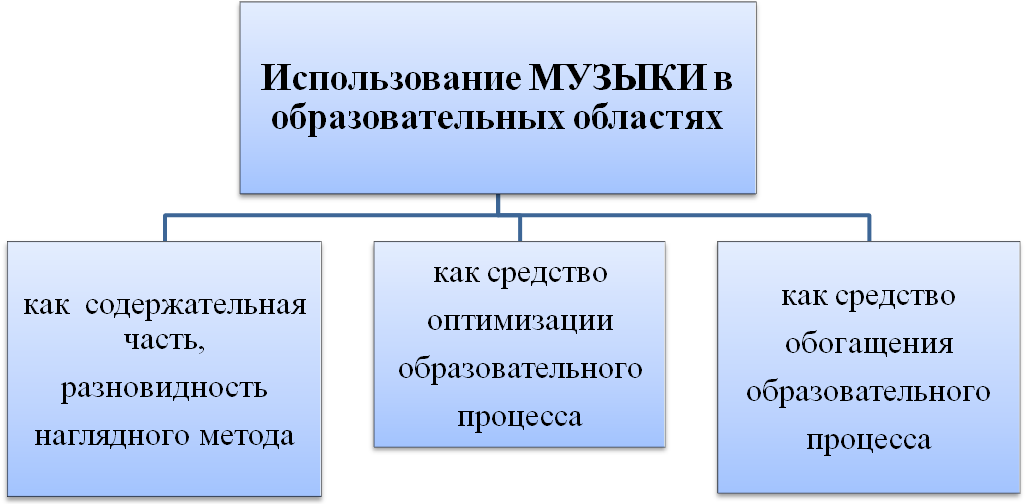 Расписание звучания фоновой музыки в режимных моментах.Включение музыки в образовательную деятельность.Реализация музыкального воспитания и развития.Реализация задач по  музыкальному воспитанию предполагается через основные формы музыкальной организованной  образовательнойдеятельности  Направления деятельности и формы работы музыкального руководителя.Работа с детьми
1.Занятия 
2.Индивидуальная работа с детьми 
3. Участие в комплексных и физкультурных мероприятиях
4.Проведение праздников и развлечений.
Работа с педагогическим коллективом
1.Индивидуальные консультации. 
2.Семинары-практикумы (групповые). 
3.Оформление рекомендаций. 
4.Выступление на педсоветах. 
5.Открытые просмотры.
Работа с родителями.
1.Индивидуальные консультации. 
2.Оформление рекомендаций. 
3.Открытые просмотры. 
4.Выступление на родительских собраниях. 
5.Организация совместной творческой деятельности.
Работа по обеспечению педагогического процесса.
1.Планирование. 
2.Подбор и систематизация нотного материала. 
3.Подбор и систематизация аудио- и видеоматериалов. 
4.Изготовление и подбор пособий и атрибутов. 
5.Разработка сценариев праздников и развлечений.
Повышение педагогического мастерства.
1.Самообразование. 
2.Участие в методобъединениях и семинарах ДОУ. 
3.Работа в творческой группе. 
4.Участие в городских и районных семинарах. 
5.Курсы повышения квалификацииФормы работы по реализации основных задач по видам музыкальной деятельностиРаздел «ВОСПРИЯТИЕ МУЗЫКИ»ФОРМЫ РАБОТЫФормы организации детейРаздел «ПЕНИЕ»Формы работыФормы организации детейРаздел «МУЗЫКАЛЬНО-РИТМИЧЕСКИЕ ДВИЖЕНИЯ»Формы работыФормы организации детей Раздел «ИГРА НА ДЕТСКИХ МУЗЫКАЛЬНЫХ ИНСТРУМЕНТАХ»Формы работыФормы организации детейРаздел «ТВОРЧЕСТВО (песенное, музыкально-игровое, танцевальное. Импровизация на детских музыкальных инструментах)»Формы работыФормы организации детейПредметно-пространственная развивающая среда.     Организация образовательного пространства и разнообразие материалов, оборудования и инвентаря в музыкальном зале, в соответствии с Программой, должны обеспечивать:— игровую, познавательную, исследовательскую и творческую активность детей, экспериментирование с доступными детям инструментами, атрибутами, декорациями, дидактическими играми;— двигательную активность, в том числе развитие крупной, мелкой, мимической, артикуляционной моторики, участие в подвижных музыкальных играх, танцах, музыкально-ритмических движениях и  инсценировках;— эмоциональное благополучие детей во взаимодействии с предметно-пространственным окружением;— возможность самовыражения детей.     Правильно организованная предметно-пространственная развивающая среда в музыкальном зале создает возможности для успешной реализации музыкального развития, преодоления отставания в развитии, позволяет ребенку проявлять свои способности не только в организованной образовательной, но и в свободной деятельности, стимулирует развитие творческих способностей, самостоятельности, инициативности, помогает утвердиться в чувстве уверенности в себе, а значит, способствует всестороннему гармоничному развитию личности.      Предметно-развивающее пространство организовывается таким образом, чтобы каждый ребенок имел возможность упражняться в умении наблюдать, запоминать, сравнивать, добиваться поставленной цели под наблюдением взрослого и под его недирективным руководством.     Развивающая предметно-пространственная среда позволяет предусмотреть сбалансированное чередование специально организованной образовательной деятельности детей, время для которой предусмотрено в режимах каждой из возрастных групп в утренний, и в вечерний отрезки времени.      Обстановка, созданная в музыкальном зале, должна уравновешивать эмоциональный фон каждого ребенка, способствовать его эмоциональному благополучию. Эмоциональная насыщенность — одна из важных составляющих развивающей среды. Следует учитывать то, что ребенок скорее и легче запоминает яркое, интересное, необычное. Разнообразие и богатство впечатлений способствует музыкальному, эмоциональному и интеллектуальному развитию.      В детском дошкольном учреждении компенсирующего вида, которое посещают моторнонеловкие, плохо координированные дети, следует уделить особое внимание соблюдению правил охраны жизни и здоровья детей. Музыкальный зал не должен быть загроможденным, в нём должно быть достаточно места для передвижений детей, пианино и мебель необходимо закрепить, острые углы и кромки мебели закруглить.Для слабовидящих детей особого подхода требует подбор музыкальных игрушек, инструментов, иллюстраций и освещения.             Наполнение развивающих музыкальных уголков в групповых помещениях должны соответствовать изучаемой лексической теме и только что пройденной лексическойтеме, а это значит, что каждую неделю наполнение развивающих центров частично обновляется.Раздел.   Группа № 52 (Младший возраст)  дети с нарушением зрения, ТНР                                                               2.1. Характеристика возрастных возможностей детей 3 лет.	К базисным характеристикам личности трехлетнего ребенка относятся: компетентность, эмоциональность, инициативность, самостоятельность.	Компетентность. К 3 годам ребенок достигает определенного уровня социальной компетентности: он проявляет интерес к другому человеку, испытывает доверие к нему, стремится к общению и взаимодействию со взрослыми и сверстниками. Для налаживания контактов с другими людьми использует речевые и неречевые способы общения. Осознает свою половую принадлежность.Интеллектуальная компетентность выражается, прежде всего, в том, что ребенок активно интересуется окружающим миром, задает вопросы, использует по назначению некоторые бытовые предметы, игрушки, предметы-заместители, словесные обозначения объектов в быту, игре и общении. В практической деятельности учитывает свойства предметов (цвет, форму, величину, фактуру, строение) и их назначение, много и мало, активно экспериментирует, наблюдает.	Овладевает родным языком, пользуясь основными грамматическими категориями и словарем разговорной речи.	В плане физического развития компетентность трехлетнего ребенка проявляется в том, что он владеет основными жизненно важными движениями (ходьба бег, лазанье, действия с предметами), элементарными гигиеническими навыками и навыками самообслуживания.	Эмоциональность. Ребенок испытывает повышенную потребность в эмоциональном контакте со взрослыми, ярко выражает свои чувства — радость, огорчение, страх, удивление, удовольствие и др.	Инициативность. Проявляется во всех сферах жизнедеятельности: общению в практической предметной деятельности, самодеятельных сюжетно-отобразительных играх. Все это составляет основу развития у ребенка креативности: (способности к творчеству).	Самостоятельность. Фундаментальная характеристика ребенка 3 лет («Я сам», «Я могу»). Он активно заявляет о своем желании быть как взрослые (самому есть, одеваться включаться в настоящие дела (мыть посуду, стирать, делать покупки и т.д.).2.2  Особенности развития и воспитания детей с ОВЗ, рекомендации для проведения занятий:Необходимо знать, что наиболее эффективными методами в работе по музыкальному воспитанию являются: наглядно - зрительный и наглядно-слуховой методы в сочетании со словесным. Также  широко используются словесные пояснения, указания, вопросы к детям.                                                 В ходе  музыкального воспитания необходимо учитывать:        -степень нарушения речи и зрения;                                    -индивидуальные особенности ребёнка;                             -ведущий вид деятельности;                                    -уровень речевого развития;                                    -уровень общей моторики;                                     Дети могут вслушиваться в звучание музыки и откликаться на ее контрастный характер (веселый, спокойный) на слуховой и слухозрительной основе. При поддержке взрослого они проявляют двигательную активность, на музыку разного характера реагируют сменой движений, а на изменение ее регистрового звучания (высокий, средний, низкий регистры) дают ответную реакцию, которая обязательно подкрепляется образно-зрительной опорой (птичка, зайчик, медведь). В процессе восприятия музыки дети реагируют на изменение ее звучания (длительное, непрерывное, прерываемое) , а в движении на изменение ее темпа (быстро, медленно), динамики (громко, тихо), характера (маршевого, плясового, спокойного). По показу взрослого у детей проявляются активные речевые и голосовые восклицательные, звукоподражательные реакции на звучание музыки в сочетании с регистром фортепиано и игровыми имитационными движениями. В ритмодекламациях и песнях, подражая интонации взрослого, дети могут подпевать отдельные слоги, слова песен, сопровождая их движениями (хлопками, притопываниями, покачиваниями), игрой на детских ударных инструментах, при этом отмечаются трудности в передаче ритма и темпа. Совместно с взрослым дети овладевают простейшими действиями под музыку на месте и в движении в пространстве (ходят, бегают, прыгают на двух ногах, пружинят, слегка приседая), с предметами (флажками, погремушками, платочками), выполняют имитационные образные движения в играх. В процессе музыкальной деятельности формируется связанный с ней элементарный речевой материал, овладевают  простейшими навыками игры на музыкальных инструментах, выполняют несложные движения в плясках, передают образные движения в играх, сочетая их с ритмико-речевыми упражнениями, составленными из характерных слов, слогов.     Возрастные особенности развития ребенка 3-4 года жизни  в музыкальной деятельности.	В младшем дошкольном возрасте эстетическое отношение к миру более многогранно. Это уже не только отношение к природе и окружающей предметной среде, но и к миру людей — к себе, родным, сверстникам, другим взрослых; Ребенок начинает видеть и оценивать свою внешность, приучается следить за чистотой рук, лица, одежды, учится аккуратно есть. Он начинает понимать, что красиво, а что безобразно в общении и отношениях людей. Эстетическое и нравственное объединяются в сознании и поведении конкретного ребенка.	Младший дошкольник обладает более широкими возможностями как в приобщении к искусству, художественным образам, так и в овладении художественной деятельностью. Его отличают целостность и эмоциональность восприятия образов искусства, элементарное осознание их содержания. Слушая яркую, энергичную, четко организованную ритмически музыку марша, ребенок, прежде всего: воспринимает ее общее приподнятое настроение и улавливает связь с определенным характером движения. В системе художественных способностей наряду с эмоциональной отзывчивостью и сенсорными способностями формируются художественное мышление. Ребенок сравнивает художественные образы между собой, соотносит их с соответствующими явлениями жизни и приходит своим первым обобщениям.	В младшем возрасте у большинства детей система музыкальности представлена высокой эмоциональной отзывчивостью на музыку и элементарными компонентами познавательных музыкальных способностей – сенсорных, интеллектуальных, музыкальной памяти.В структуре музыкального мышления – способность услышать общий характер, настроение музыкального произведения. В структуре музыкальной памяти – непосредственное, непроизвольное запоминание.Дети младшего возраста довольно внимательно слушают музыку, исполняемую на фортепьяно, с интересом слушают рассказы, сопровождаемые музыкой, запоминают её, узнают о каком эпизоде, персонаже она рассказывает.Подпевают взрослому, правильно передавая ритм и отдельные интонации мелодии.Выполняют движения в играх, плясках, упражнениях по показу взрослого.       Содержание психолого-педагогической работы (3-4 года)Развитие музыкально-художественной деятельности,приобщение к музыкальному искусству.Музыкальное воспитание и развитиеОбразовательные задачиСлушание музыки:Третий год жизни:-  увлекать, удивлять и радовать детей музыкой;-  приучать внимательно ее слушать;- развивать умение прислушиваться к словам песен, воспроизводить звукоподражания и простейшие интонации;- учить выполнять под музыку игровые и плясовые движения, соответствующие словам песни и характеру музыки.Четвертый год жизни:- развивать умение вслушиваться в музыку, понимать ее образное содержание;- учить различать контрастные особенности ее звучания (громко-тихо, быстро-медленно, высокий-низкий регистр);- побуждать к подпеванию и пению;- развивать умение связывать движения с музыкой в сюжетных играх, упражнениях, плясках.	Слушание музыки. На музыкальных занятиях дети должны слушать инструментальные пьесы и песни, которые исполняют для них взрослые. Без этого в дальнейшем невозможно развитие музыкальных способностей. Важно, чтобы дети слушали знакомые мелодии, звучащие на разных музыкальных инструментах, в ансамблях, а на третьем году жизни — рассказы, иллюстрируемые музыкой.	Пение. Только на основе положительных эмоций у детей возникает желание приобщиться к этому замечательному виду музыкальной деятельности. Очень важен выбор песни. Музыкальный руководитель должен иметь в виду, что словарный запас ребенка еще очень мал. Иногда трудности в пении связаны с тем, что ребенок еще не научился говорить те или иные слова. Важно учитывать также физические данные, здоровье детей и степень организованности группы.	В песне должны быть: понятное и интересное содержание, слова, не только понятные, но и легкие для произношения, текст - короткий; мелодия - состоящая из повторяющихся легких и коротких фраз, диапазон - соответствующий возрастным и индивидуальным природным особенностям голосов детей, тесситура - удобная для детей, не вызывающая напряжения. В процессе работы с детьми третьего года жизни музыкальный руководитель учит:-	петь без напряжения, естественным голосом, не форсировать звук и не выкрикивать отдельные слова;-	вместе начинать и заканчивать пение, петь, не опережая и не вторя, выдерживать паузы, слушать вступление и заключение;-	верно передавать общее направление движения мелодии и ритмический рисунок песни.	Музыкальное движение. Если дети третьего года жизни чаще всего воспроизводят движения по показу воспитателя и с некоторым опозданием, на третьем году они более самостоятельны и точны. В этом возрасте им доступны разнообразные и сложные музыкальные движения в упражнениях и плясках.Виды основных движений, выполняемых под музыку: ходьба, бег, прыжки. Движения под веселую, живую музыку радуют детей. Пляска помогает им различать двух- и трехчастную формы музыки.	В плясках дети могут: хлопать в ладоши и по коленям, хлопать в ладоши и одновременно притоптывать одной ногой, пружинисто качаться на двух ногах, притоптывать двумя ногами, бегать на месте на носочках, стучать каблучком, поочередно выставлять вперед то правую, то левую ногу, делать шаг вперед – шаг  назад на носочках, кружиться на носочках, выполнять маленькую пружинку, с небольшим поворотом корпуса вправо-влево, бег и шаг по кругу стайкой в разном направлении. Положение рук варьируется: руки на поясе, одна рука на поясе, другая поднята, руки разведены в стороны, ладонями вверх, «ручки пляшут» — поворот кистей (руки слегка подняты).	Музыкальная игра занимает на музыкальном занятии место эмоциональной кульминации. Именно в игре ребенок наиболее активен, радостен, полностью поглощен происходящим. Она положительно влияет на физическое развитие детей, является важным средством становления движений у детей раннего возраста, развивает умение слушать музыку, действовать согласно с ней. В занятиях с детьми четвертого года жизни начинают использоваться сюжетно-ролевые игры, где они изображают кого-либо (зайчиков, птичек и т.д.). В игре солистом может быть не только воспитатель («мама-зайка» или «мишка»), но и ребенок, если он охотно, радостно и без напряжения «играет роль».	Детские праздничные утренники. Основа детского утренника — игра. Она должна быть подобрана, организована и проведена взрослыми так, чтобы дети поняли игровую ситуацию. Только тогда они начинают играть, «жить» в игре, а не выполнять дисциплинированно то, что предлагают взрослые.Не стоит перегружать праздничную программу стихами, которые читают дети (2—3 достаточно), и плясками (не более 3). Одна из них может быть включена в игру. Хорошо, если пляски разные: парная и в свободном построении у детей второго года жизни или парная и в кружке у детей третьего года жизни. Всегда желательна свободная пляска, где бы дети самостоятельно, произвольно меняли движения.	Для детей третьего года жизни в течение года проводят один праздничный детский утренник «Елка» и два занятия-развлечения в месяц. Одно из лучших развлечений — кукольный спектакль.	Для детей четвертого года жизни праздничные утренники проводятся осенью I (октябрь, начало ноября), зимой («Елка») и весной (май); а занятие-развлечение — одно в месяц.	Музыкальный руководитель подбирает репертуар с учетом особенностей каждой конкретной группы.	Для детей третьего года жизни рекомендуются в среднем 6—7 песен в течение года (с разными задачами для слушания, музыкально-двигательного показа, звукоподражания, слогового пения), 3—4 музыкальных упражнения, пляски, музыкальных игры.	Для детей четвертого года жизни рекомендуются в среднем 10—12 песен (подпевание, пение), 9-11 инструментальных пьес и 4-6 песен для слушания, 5-7 музыкально-двигательных упражнений, 10 плясок и 8-9 музыкальных игр.Занятия проходит 2 раза в неделю  продолжительностью  не более 15 минут (СапПиН 2.4.1.1249-032.5   Результаты освоения программыК концу учебного года дети могут:Развитие музыкально-художественной деятельности:- проявляют высокую эмоциональную отзывчивость на музыку;- активно подпевают взрослому;- с удовольствием двигаются под музыку, могут воспроизвести элементарные основные (шаг, бег, прыжки) и танцевальные движения (по подражанию и самостоятельно), с удовольствием участвует в музыкальной игре;Приобщение к музыкальному искусству:- с удовольствием слушает простые, яркие по музыкальным образам программные инструментальные произведения, песни в исполнении взрослого, рассказы, иллюстрируемые музыкой.Раздел.   Группа № 51 (разновозрастная) дети с ТНР3.1 Характеристика возрастных возможностей детей 4-6 лет.Дети эмоционально реагируют на музыку, испытывая радость от встречи с ней. Достаточно внимательно слушают её (короткие пьесы – от начала до конца). Могут определить общее настроение, характер музыкального произведения в целом и его частей. Слышат в музыке изобразительные моменты, соответствующие названию пьесы, узнают ее характерные образы.Определяют, к какому из жанров относится прослушанное музыкальное произведение (марш, песня, танец) и на каком из известных ему инструментов оно исполнено.Может отобразить характер музыки в музыкальном движении, рисунке. Дети 5 года жизни очень активны, моторны, в окружающем пространстве ориентируются более уверенно. Могут воспроизвести в движениях характер более сложной и имение контрастной двух – и трехчастной формы музыки, самостоятельно определяют жанры марша и танца и выбирают соответствующие движения.Дети уже овладевают некоторыми видами основных движений (ходьбы, бега, прыжков), используют изобразительные и выразительные жесты.Дети владеют достаточно четкой артикуляцией в пении. В системе чувства музыкального ритма у детей в наибольшей степени представлено чувство темпа.Имитируют голоса животных, интонационно выделяют речь тех или иных персонажей.  	Компетентность в плане физического развития выражается в более совершенном владении своим телом, различными видами движений. Он имеет представления о своем физическом облике (высокий, толстый, худой, маленький и др.) и здоровье, заботится о нем. Владеет культурно-гигиеническими навыками и понимает их необходимость.	 Эмоциональность. Ребенок 5 лет отличается богатством и глубиной переживаний, разнообразием их проявлений и в то же время большей сдержанностью эмоций. Эмпатия в этом возрасте проявляется не только в сочувствии и сопереживании другому человеку, но и в содействии ему.Креативность. Ребенок способен к созданию нового рисунка, конструкции, образа фантазии, движения, отличающихся оригинальностью, вариативностью, гибкостью и подвижностью. Произвольность. Проявляется способность к волевой регуляции поведения, преодолению непосредственных желаний, если они противоречат установленным нормам, данному слову, обещанию. Ребенок проявляет волевые усилия.              Инициативность  проявляется во всех видах деятельности ребенка – общении, предметной деятельности, игре, экспериментировании и др. он может выбирать занятие по своему желанию, включиться в разговор, продолжить интересное занятие. Детская инициативность, разумная и нравственно направленная, нуждается в доброжелательном отношении взрослых, которые должны поддерживать и развивать это качество личности.Самостоятельность и ответственность. Самостоятельность проявляется в способности без помощи взрослого решать различные задачи, возникающие в повседневной жизни. В продуктивных видах деятельности – изобразительной, конструировании и др. сам находит способы и средства для реализации своего замысла. Самостоятельный ребенок не боится взять на себя ответственность, может исправить допущенную ошибку.   Особенности развития и воспитания детей с ТНР, рекомендации для проведения занятий прежние.3.4    Содержание психолого-педагогической работы с детьми 5-6 лет21           Непосредственно-образовательная деятельность является основной формой обучения. Задания, которые дают детям требуют сосредоточенности и осознанности действий, хотя до какой-то степени сохраняется игровой и развлекательный характер обучения. Занятия проводятся два раза в неделю по 20 минут, в соответствии с требованиями СанПина. Их построение основывается на общих задачах музыкального воспитания, которые изложены в Программе. Музыкальное развитие детей осуществляется и на занятиях, и в повседневной жизни.Программа рассчитана на 72 занятия в год + развлечения и праздники. 72 занятия по 25 минут = 30 часов. Раз в месяц проводится развлечение (9 занятий.) Календарные праздники и утренники (5 мероприятий)Развитие музыкально-художественной деятельности, приобщение к музыкальному искусству детей 5-6 летМузыкальное воспитание и развитиеОбразовательные задачи:Слушание музыки:предлагать задачи на повторение и обобщение музыкального материала и знаний о музыке;дать представление о форме музыкального произведения (одно-, двух-, трехчастная);формировать умение слышать в произведении развитие музыкального образа;продолжать знакомить с музыкальными инструментами (арфа, фагот, гобой);продолжать формировать умение слышать мелодию и ориентироваться на нее при определении настроения музыкального произведения;поддерживать желание и умение воплощать в творческом движении настроение музыки и развитие музыкального образа.Музыкальное движение:пополнять запас основных и танцевальных движений, продолжать работать над техникой и качеством их исполнения (пружинностью, легкостью, координацией);продолжать учить народным и бальным танцам (галоп, вальс), развивать эмоциональное общение в них;учить выражать в свободных, естественных пантомимических движения’, динамику развития музыкального образа;продолжать работать над развитием ориентировки в пространстве, предлагая детям роли ведущих, организующих передвижение в зале;развивать музыкально-двигательную импровизацию в сюжетных этюдах стимулировать создание развернутых творческих композиций.Пение: учить петь выразительно и музыкально;работать с певческими голосами, не допуская форсирования звука и утомления голоса;продолжать работу над формированием певческих навыков (дыханием: резонированием голоса, артикуляцией), добиваясь у всех детей позиционно высокого, а значит звонкого и полетного звучания;укрепляя примарный диапазон и нижний регистр всех типов голосов, учить постепенно овладевать верхним регистром;продолжать работать над интонированием мелодии голосом, использовать пение без аккомпанемента.Игра на детских музыкальных инструментах:работать в оркестре и ансамблях детских музыкальных инструментов, закреплять навыки совместной игры, развивать чувство ансамбля;учить воспроизводить в совместном музицировании общий характер, настроение музыкального произведения, тембровые и динамические краски, ритмическую и мелодическую структуры;продолжать формировать представления о форме музыкального произведения (одно-, двух-, трехчастная), учить ее чувствовать;развивать творческую активность, мышление и воображение в процессе инструментальной импровизации.Музыкальная игра-драматизация:включать в музыкальные игры-драматизации хоровое, малогрупповое и сольное пение, учитывая при этом голосовые особенности и возможностиформировать на занятиях сценическую речь (выразительную и дикционно четкую) и сценическое движение, учить пользоваться интонациями, выражающими не только ярко контрастные, но и более тонкие и разнообразные эмоциональные состояния (произносить текст или петь удивленно, восхищенно, жалобно, тревожно, осуждающе);учить взаимодействовать между собой в диалогах, чутко реагировать на реплики и изменения в сценической ситуации, подчиняться замыслу режиссера-постановщика спектакля;на всех этапах подготовки игры-драматизации предлагать творческие задания, создавать условия для свободного самовыражения.Театрализованная игра:относиться к театрализованной игре как к виду досуговых игр, включать в нее музыкальные игры-драматизации и другие формы детского самодеятельного театра;организовывать участие в постановке спектаклей как исполнителей определенных ролей, музыкантов, сопровождающих спектакль, и его оформителей (дети рисуют, размещают декорации, предлагают свои дизайнерские идеи костюмов);быть для детей партнером и равноправным участником творческой деятельности.Слушание музыки. Детям среднего дошкольного возраста предлагаются для прослушивания более сложные произведения. Усложнение музыкальных произведений идет от пьес с преобладанием изобразительных моментов к пьесам: доминированием выразительности, от небольших по объему, простых по форме и музыкальным образам ко все более развернутым и сложным, от содержащих одну ведущую тему к контрастным и далее по линии смягчения контрастности и появления полутонов настроений.Дети определяют жанр музыкального произведения, анализируют его форму, могут назвать инструмент, на котором оно исполняется. С удовольствием отгадывают пьесы, включенные в музыкальную викторину.Уровень развития у детей речи и мышления позволяет воспитателю вести с ними разговор о музыке в форме диалога, побуждать к ее развернутой интерпретации.На занятиях по слушанию необходимо широко использовать музыку в аудиозаписи, стихи, художественную прозу, диафильмы, диапозитивы с произведениями живописи, архитектуры, скульптуры и народного декоративно-прикладного искусства, организовывать посещение доступных по содержанию оперных и балетных спектаклей, концертов, музейных экспозиций.Музыкальное движение. Занимаясь музыкальным движением с детьми среднего дошкольного возраста, необходимо использовать высокохудожественную музыку, содержащую яркие образы, различные по настроению.Продолжая работу над основными движениями, предлагать детям музыку под которую могут быть воспроизведены: ходьба радостная, спокойная, торжественная, мягкая, пружинистая, осторожная, спортивный и танцевальный шаг бег легкий, сильный, мягкий, острый, осторожный, устремленный, прыжки мягкие, легкие, сильные, на одной ноге, на двух ногах, меняя ноги, движения рут. мягкие и жесткие, плавные и напряженные, широкие и мелкие и т.д.Музыкальный руководитель может больше работать над техникой исполнения основных и танцевальных движений, помня о покомпонентной отработке сложных движений. Полезно проводить на занятиях разминку с тренировкой мышечных ощущений, гимнастику жестов, танцевальную гимнастику, включать игровые упражнения и этюды с использованием воображаемых предметов и ситуаций. В работе над музыкально-двигательными этюдами главными являются индивидуальные творческие проявления детей. Взрослый может обсудить с ними общий замысел и настроение этюда, а затем предложить задачу на его индивидуальную музыкально-двигательную интерпретацию. Лучшие варианты, отобранные самими детьми, могут стать основой групповых композиций.Музыкально-двигательная импровизация в сюжетных этюдах — один из наиболее доступных и интересных детям видов музыкального творчества.Пение. В процессе певческой работы необходимо развивать у детей не только вокальные, но и музыкальные и актерские способности.Продолжать работу над резонансной техникой пения, добиваясь с помощью специальных упражнений высокой певческой позиции. Организованный таким образом звук становится звонким, полетным, легким. Голос при этом не устает и позволяет ребенку решать художественные задачи. Степень чистоты интонирования мелодии значительно возрастает.Работать с хором с учетом природных типов голосов, распевать детей по голосам перед пением, использовать репертуар, соответствующий типам голосов. Работу над резонансной техникой пения нужно продолжать в примарном диапазоне. В распевках и песнях можно увеличить диапазон за счет хода вниз и осторожно вверх.Работая над артикуляцией, особое внимание следует обращать на свободу нижней челюсти и активность губ. Это поможет избежать напряжения гортани.Следить за положением корпуса в пении (прямая спина и развернутые плечи помогают организации дыхания).Игра на детских музыкальных инструментах. От преимущественно репродуктивных, объяснительно-иллюстративных методов, характерных для работы с предыдущей возрастной группой, следует постепенно переходить к поисковым, продуктивным методам обучения (например, дети могут самостоятельно предлагать варианты оркестровки того или иного произведения, которые тут же исполняются и выбирается лучший вариант). Воспитатель поощряет инициативу и творческие проявления в импровизации и подборе мелодий по слуху. Необходимо знакомить детей с разнообразными по жанру и характеру произведениями, тщательно отбирать музыкальный материал, включающий эталонные мелодические построения, небольшие, но выразительные, яркие мелодии.Результаты освоения программыК концу учебного года дети могутРазвитие музыкально-художественной деятельности:- внимательно слушает музыкальное произведение, проявляет эмоциональную отзывчивость, правильно определяет ее настроение; - имеет представление о жанрах и направлениях классической и народной музыке,  творчестве разных композиторов;- воспроизводит в движениях характер музыки, владеет основными и танцевальными движениями;- выразительно и музыкально исполняет песни;- активен в театрализации, где включаются ритмо-интонационные игры, помогающие почувствовать выразительность и ритмичность интонаций, а также стихотворных ритмов, певучие диалоги или рассказывании.Приобщение к музыкальному искусству:- определяет общее настроение и жанр музыкального произведения (песня, танец, марш), слышит отдельные средства музыкальной выразительности (темп, динамику, тембр), динамику развития музыкального образа;- может переносить накопленный на занятиях музыкальный опыт в самостоятельную деятельность, творчески проявляет себя в разных видах музыкальной исполнительской деятельности.4.Раздел.   Группа №50 (от 4-х до 5-ти лет) дети с нарушением зрения                                                                                                          4.1. Характеристика возрастных возможностей детей 4-5 лет.В младшем дошкольном возрасте (к 5 годам) складывается психологический портрет личности, в котором важная роль принадлежит компетентности, в особенности интеллектуальной (это возраст «почемучек»), а также креативности.	Компетентность. Социальная компетентность ребенка к концу младшего дошкольного возраста характеризуется возросшим интересом и потребностью в общении, особенно со сверстниками, осознанием своего положения среди них. Ребенок овладевает различными способами взаимодействия с другими людьми. Использует речь и другие средства общения для удовлетворения разнообразных потребностей. Лучше ориентируется в человеческих отношениях: способен заметить эмоциональное состояние близкого взрослого, сверстника, проявить внимание и сочувствие.	Интеллектуальная компетентность характеризуется прежде всего высокой мыслительной активностью. Пятилетние «почемучки» интересуются причинно-следственными связями в разных сферах жизни (изменениями в живой и неживой природе, происхождением человека и т.д.), профессиональной деятельностью взрослых. Ребенок владеет способами построения замысла и элементарного планирования своей деятельности.	В области овладения родным языком для него характерны многообразные игры со звуками, рифмами, смыслами.	Физическая компетентность связана с возникновением интереса к выполнению необходимых гигиенических процедур, режиму дня, регулированию двигательной активности, совершенствованию движений.	Эмоциональность пятилетнего ребенка отличается многообразием способов выражения своих чувств: радости, грусти, огорчения, удовольствия. Ребенок способен проявить сочувствие, сопереживание, которые лежат в основе нравственных поступков.	Произвольность проявляется в том, что ребенок начинает регулировать свое поведение в соответствии с принятыми в обществе нормами; умеет довести начатое дело до конца (соорудить конструкцию, убрать игрушки, запомнить стихотворение, слова песни, правила игры и т.д.).	Креативность наиболее ярко проявляется в специфических видах детской деятельности: игре, конструировании, рисовании, лепке, музицировании, а также в речи. Ребенок может увидеть в одном и том же материале, его формах и линиях различные образы и отразить свое видение в рисунках, поделках из природного материала и т.д. Может использовать эти образы в игре, выразительном движении, при сочинении сказок. Получает особое удовольствие от экспериментирования с разными материалами, звуками, словами, в результате которого возникает оригинальный продукт.	Инициативность проявляется в выборе тематики игр, постановке и разрешении новых игровых проблемных ситуаций, вопросах и предложениях, с которыми он обращается к взрослому и сверстникам, организации и осуществлении самостоятельной продуктивной деятельности.	Самостоятельность проявляется в элементарном самообслуживании (одевании, раздевании, умывании), выполнении отдельных поручений (дежурство то столовой, уход за растениями и животными), организации предметной среды для самодеятельных игр, использовании имеющихся знаний и способов в главных продуктивных видах деятельности.	Свобода поведения выражается в стремлении совершать независимые поступки, выбирать ту или иную деятельность, ее средства, партнеров (как детей, так и взрослых), защищать свою позицию. Чувство свободы позволяет ребенку быть более открытым, эмоционально раскрепощенным.4.2    Особенности развития и воспитания детей с нарушением зрения, рекомендации для проведения занятий:Правильное воспитание и развитие ребенка должно строиться из учета общих требований к воспитанию и понимания индивидуальных особенностей развития, обусловленных слабым зрением. Это позволит оказать ребенку эффективную помощь.
При понижении зрения у ребенка в первую очередь страдают представления о предметах и явлениях окружающего мира. У детей трудно формируются зрительные образы, поэтому их зрительным восприятием нужно руководить. Это предполагает:Оказание помощи в обследовании предметов — выделении составных частей, цвета, формы, величины, пространственного расположения и других существенных признаков. В познавательном процессе должно участвовать не только зрение, но и слух, осязание.Полученные впечатления необходимо обозначать точными словами. Слабовидящих детей надо учить действиям с предметами. Такое целенаправленное взаимодействие с ребенком можно проводить путем непосредственного наблюдения во время музыкальных игр. Возможно проведение следующих игр:
• «Узнай, что звучит» (узнавание инструмента по тембру) и покажи на контурной иллюстрации.
• «Кто как ходит, летает, прыгает, плавает?», «Наведи порядок» (сгруппировать предметы по признакам величины, формы, цвета, материала, назначения)
• «Что появилось?» (найти изменения в ряду предметов) и др.Особого подхода требует подбор музыкальных игрушек, инструментов. Они по форме, величине и другим признакам должны соответствовать реальным пропорциями.Иллюстрации и атрибуты на занятиях должны быть яркими, четкими, без лишних деталей.Музыкальный репертуар должен быть подобран чётко выделенными характерными особенностями (тембром, темпом, ритмом, мелодией).Путем внимательного прослушивания музыкального репертуара необходимо подводить детей к установлению логических связей, к осмыслению услышанного. В процессе помогать детям в словесном оформлении услышанного. Место для игры и занятий должно быть хорошо освещено.Не допускать переутомления зрения. Простейшим способом отдыха глаз является их закрытие на какой-то период времени, а так же частое переключение на различные виды деятельности. Еще лучше глаза отдохнут, если их дополнительно прикрыть ладонями, чтобы полностью исключить свет.Так же необходимо учитывать индивидуальные особенности детей связанные с  конкретными нарушениями зрения (по рекомендациям с другими  специалистами ДОУ).4.3   Возрастные особенности развития ребенка 4-5 лет музыкальной деятельности.Дети эмоционально реагируют на музыку, испытывая радость от встречи с ней. Достаточно внимательно слушают её (короткие пьесы – от начала до конца). Могут определить общее настроение, характер музыкального произведения в целом и его частей. Слышат в музыке изобразительные моменты, соответствующие названию пьесы, узнают ее характерные образы.Определяют, к какому из жанров относится прослушанное музыкальное произведение (марш, песня, танец) и на каком из известных ему инструментов оно исполнено.Может отобразить характер музыки в музыкальном движении, рисунке. Дети 5 года жизни очень активны, моторны, в окружающем пространстве ориентируются более уверенно. Могут воспроизвести в движениях характер более сложной и имение контрастной двух – и трехчастной формы музыки, самостоятельно определяют жанры марша и танца и выбирают соответствующие движения.Дети уже овладевают некоторыми видами основных движений (ходьбы, бега, прыжков), используют изобразительные и выразительные жесты.Дети владеют достаточно четкой артикуляцией в пении. В системе чувства музыкального ритма у детей в наибольшей степени представлено чувство темпа.Имитируют голоса животных, интонационно выделяют речь тех или иных персонажей.     Содержание психолого-педагогической работы с детьми 4-5 лет.Развитие музыкально-художественной деятельности, приобщение к музыкальному искусству     Дети средней группы уже имеют достаточный музыкальный опыт, благодаря которому начинают активно включаться  в разные виды музыкальной деятельности: слушание, пение, музыкально-ритмические движения, игру на музыкальных инструментах и творчество.      Занятия являются основной формой обучения. Задания, которые дают детям, более сложные. Они требуют сосредоточенности и осознанности действий, хотя до какой-то степени сохраняется игровой и развлекательный характер обучения. Построение занятий основывается на общих задачах музыкального воспитания, которые изложены в Программе. В этом возрасте у ребенка возникают первые эстетические чувства, которые проявляются при восприятии музыки, подпевании, участии в игре или пляске и выражаются в эмоциональном отношении ребенка к тому, что он делает. Поэтому приоритетными задачами являются развитие умения вслушиваться в музыку, запоминать и эмоционально реагировать на нее, связывать движения с музыкой в музыкально-ритмических движениях.  Музыкальное развитие детей осуществляется в непосредственно-образовательной деятельности  и в повседневной жизни.  Используются коллективные и индивидуальные методы обучения, осуществляется индивидуально-дифференцированный подход с учетом возможностей особенностей каждого ребенка.На занятиях, которые проводятся два раза в неделю по 20 минут + 1развлечение и праздники, в соответствиями с требованиями СанПина. Программа рассчитана на 72 занятия в год  72 занятия по 20 минут = 24 часам. Раз в месяц проводится развлечение (9 занятий.) Календарные праздники и утренники (5 мероприятий)Музыкальное воспитание и развитиеОбразовательные задачиСлушание музыки:-	поддерживать желание и развивать умение слушать музыку, побуждать говорить о ее возможном содержании, делиться своими впечатлениям;- знакомить с одним из главных средств музыкально выразительности мелодией и составляющими ее интонациями, используя яркие мелодичные пьесы (В. Калинников «Грустная песенка», П. Чайковский «Колыбельная в бурю» и др.);-	продолжать знакомить с музыкальными инструментами и их звучания (кларнет, флейта).                                                                                                  Музыкальное движение:-	учить воспроизводить в движениях характер менее контрастной двух - трехчастной музыки, самостоятельно определять жанры марша и танца, выбирать соответствующие движения;                                                                            - продолжать развивать музыкальное восприятие средствами музыкального движения: воспроизводить в движениях более широкий спектр средств музыкальной выразительности (тембровые, динамические и темповые изменения, элементарные ритмические рисунки);                                                      - особое внимание уделять основным естественным движениям (ходьбе, бегу, прыжкам), работая над их легкостью, пружинностью, координацией, развивать свободу и выразительную пластику рук;                                                                                                                                            -	продолжать развивать ориентировку в пространстве (овладение общим пространством зала и его частями (центр, углы) в процессе движения всей группы и подгрупп);                                                                                                         -	начинать знакомить с языком танцевальных движений, как средством общения и выражения эмоций в различных танцах (подзадоривание, утверждающие притопы и др.),                                                                                       - развивать музыкально-двигательное творчество. Учить использовать элементарные мимические и пантомимические средства выразительности музыкально-двигательных сюжетных этюдах и играх.                                         Пение:                                                                                                                                 -	формировать певческие навыки, используя игровые приемы и известные детям образы;                                                                                                                      -	продолжать учить петь музыкально, интонационно чисто и выразительно;-	определив природные типы певческого голоса (высокий, средний, низкий), распевки и песни петь по голосам, следить за положением корпуса и головы ребенка во время пения, работать над дыханием;                                                                                                                                                      -	работать над каждым типом голоса в примарном диапазоне, укреплять   его, не «тянуть» голос вверх;                                                                                                                                              -	следить за тем, чтобы в окружении звучала нефорсированная, негромкая речь детей и взрослых, и за тем, чтобы пение детей было таким же негромким и свободным.                                                                                                                   Игра на детских музыкальных инструментах:                                                                                     -	учить играть в ударном оркестре эмоционально и музыкально, развивать чувство ансамбля;                                                                                                                                                       -	продолжать развивать тембровый и динамический слух в игре на ударных и звуковысотных инструментах;                                                                                                                 -	добиваться овладения метрической пульсацией как основой ритмического рисунка и организующим началом музыкальной импровизации;                                                                                   -	знакомить со строением звуковысотных детских музыкальных инструментов и способами игры на них.                                                       Музыкальная игра-драматизация:                                                                                                                      -	поддерживать желание участвовать в музыкальной игре-драматизации, решать игровые задачи, учить следить за развитием сюжета и вовремя включаться в действие, привлекать к изготовлению декораций и элементов костюмов;                                                                                                                           -	предлагать воплощать каждый образ в движениях, обсуждать варианты исполнения (медведь — угрюмый, любопытный, задумчивый и т.д.), помогать выбрать вариант, в наибольшей степени соответствующий характеру образа и содержанию сказки, поддерживать каждую творческую находку ребенка;                                                                                                        -	поддерживать проявления индивидуальности и элементы импровизации     в ролевом поведении, музыкальном движении, речевом интонировании.                                  Театрализованная игра:                                                                                                                                   -	использовать в театрализованной игре элементы музыкальной игры-драматизации;                            -	поощрять самостоятельные решения простых игровых задач, индивидуальное и творческое исполнение своей роли, выразительный ролевой диалог;                                                                                                                              -	поддерживать инициативу участников, воспитателю оставлять за собой «режиссерскую» функцию;                                                                                                                                                          -	поддерживать активное участие в кукольных представлениях, вождение некоторых кукол, освоение простых техник кукловождения;                                                                                               -	помогать переносить элементы игровой драматизации в игры празднично-карнавального типа, а также в самостоятельные сюжетно-ролевые игры.	Слушание музыки. Использование высокохудожественного и доступного детям музыкального репертуара. Регулярность специальных занятий по слушанию музыки и их методически  правильное построение (простые произведения исполняются без предварительных объяснений, а дети говорят о том, что они услышали, более сложные - требуют сначала введения в их содержание, затем прослушивания, и лишь в том дети могут выразить свои впечатления в рисунках). Высокий профессионализм музыкального руководителя: исполнительское мастерство, хорошая теоретическая и методическая музыкальная подготовка, педагогические знания и такт. Проявление уважения к ребенку, его мнение о  музыке, праву слышать и оценивать ее по-своему, культуры и деликатности в  общении с ним. Использование на занятиях по слушанию музыки профессионально подобранных произведений других, более доступных ребенку видов искусства - изобразительного и художественной литературы.                               	Музыкальное движение. Необходимо показать детям все многообразие музыки. Пьесы, используемые для движения, должны быть яркими в художественном отношении, «двигательными» и доступными детям по настроению. Музыкальные образы этих пьес — самые разнообразные; средства музыкальной выразительности — ярко контрастные сначала и менее контрастные в дальнейшем. Форма пьес - вначале одно -, двухчастная, к концу четвертого года и на пятом году - трехчастная.                                                                                                          	На занятиях как можно чаще нужно использовать образные движения, развивающие у детей эмоциональность и выразительность (ребенок изображает зайчика, котенка и других персонажей). Развивая основные движения, особое внимание  следует уделять работе над пружинностью и легкостью в разнообразных видах ходьбы и бега, над свободой рук и всего плечевого пояса. Продолжать работу по развитию ориентировки в пространстве.		Важно постоянно поощрять индивидуальные творческие проявления детей, побуждая их двигаться по-своему, по-разному, использовать метод сотворчество с воспитателем. Здесь также помогают игровые ситуации, в которых ребенок действует в роли какого-либо персонажа.	Приоритетное направление работы с детьми пятого года жизни развитие основных движений. В этом возрасте усваиваются все виды ходьбы, бега, прыжков. Здесь уже меньшую роль играет прямой показ взрослого. Он важен на этапе разучивания, освоения движения, а затем достаточно только назвать его. Дети должны знать названия различных основных и танцевальных движений - высокий шаг, спокойная ходьба, легкий бег, мягкий бег, подскок, прыжки, прямой галоп, качание рук и т.д.	Для занятий по музыкальному движению необходимы: просторный светлый зал с нескользким теплым полом и минимумом украшений, хорошо настроенный музыкальный инструмент (пианино, аккордеон, баян), музыкальный центр с набором компакт-дисков с классической, народной и современной музыкой, набор разнообразных атрибутов для раздачи детям: ленты, султанчики, игрушки, погремушки, колокольчики и т.д.Пение. У каждого ребенка необходимо выявить, прежде всего, по тембру тип звучания певческого голоса, определить общий и примарный диапазоны и в соответствии с этими данными разделить детей на три группы: с высоким, средними и низкими голосами.В процессе специальных двигательных игровых упражнений развивать общую и специальную пластику, необходимую для резонансной настройки певческого аппарата. Использовать и укреплять в голосе ребенка примарный диапазон. Перед работой над песнями распевать детей по голосам. Формировать правильное, ненапряженное положение корпуса во время пения: спина прямая, грудь развернутая. Занятия с хором необходимо сочетать, работой по подгруппам голосов и индивидуальной работой. Вокальный репертуар должен позволять всем детям участвовать в хоровых занятиях и петь в удобной для них тесситуре. Организация такого репертуара предполагает транспонирование имеющихся песен в нужные тональности, использование песен, в которых запев и припев удобны детям с разными голосами.Игра на детских музыкальных инструментах. Первый оркестр, в котором играет ребенок, - ударный. В нем, как и во всех других видах оркестров и ансамблей, развивается вся система музыкальных способностей, но главным образом — тембровый слух и чувство ритма. Музыкальный репертуар, предлагаемый для игры в ударном оркестре, составлен с учетом возможности выбора парных инструментов, тембр которых соответствует звучанию пьесы.	Параллельно решается задача воспроизведения равномерной метрической пульсации. Если с тембровыми задачами дети начинают справляться достаточно скоро, то для овладения метрической пульсацией им необходимо значительное время. Вся группа лишь к 5 годам начинает воспроизводить ее без ошибок, и этого нужно добиться обязательно, поскольку метрическая пульса - основа овладения ритмическим рисунком.	Один из педагогических приемов — совместное музицирование взрослого и ребенка на фортепиано или каком-либо другом клавишном инструменте. Ребенок, воспроизводя в этих условиях метрическую пульсацию на одной клавише в нижнем или верхнем регистре, легче овладевает ею.	Подбор по слуху способствует формированию импровизации, если ребенку регулярно предлагать творческие задачи, а овладение метрической пульсацией становится ее организующим началом.	Важнейшее условие успешной работы с детским оркестром — наличие многообразных, разного тембра ударных инструментов и чисто настроенных звуковысотных.Музыкальная игра-драматизация, театрализованная игра. Возрастные возможности младших дошкольников определяют тип и степень сложности музыкальных игр-драматизаций, чаще всего сказок.	Сюжет игры-драматизации должен быть несложным, понятным и интересным детям. Ее музыкальный текст, яркий и высокохудожественный, должен быть доступным для воплощения детьми в движении, оркестре, пении.К концу учебного года дети могутРазвитие музыкально-художественной деятельности:- внимательно слушает музыкальное произведение, может установить связь между средствами выразительности и содержанием музыкально - художественного образа;- воспроизводит в движениях характер музыки;- творчески решает музыкально-двигательные задачи в сюжетных этюдах и танцах;- выразительно и музыкально исполняет несложные песни;- участвует в музыкально игре-драматизации, легко решает простые ролевые задачи, следит за развитие сюжета.Приобщение к музыкальному искусству:- определяет общее настроение и жанр музыкального произведения (песня, танец, марш), слышит отдельные средства музыкальной выразительности (темп, динамику, тембр);- может переносить накопленный на занятиях музыкальный опыт в самостоятельную деятельность, делать попытки творческих импровизаций на инструментах, в движении и пении.   5. Раздел. Группа № 47 (от 5-ти до 6-и лет) дети с нарушением зрения  5.1. Характеристика возрастных возможностей детей 5-6 лет.К 6 годам базисные характеристики личности становятся более содержательными: существенно повышается уровень произвольности и свободы поведения, что связано с возросшими возможностями ребенка, его уверенностью в своих силах. Появляется более адекватная оценка успешности в разных видах деятельности (рисование, игра, конструирование) и стойкая мотивация достижения.Компетентность. К концу дошкольного возраста социальная компетентность ребенка позволяет ему понимать разный характер отношения к нему окружающих взрослых и сверстников, свое отношение к ним и выбирать соответствующую линию поведения. Он умеет заметить изменения настроения взрослого и сверстника, учесть желания других людей, способен к установлению устойчивых контактов со сверстниками. Коммуникативная компетентность проявляется в свободном диалоге со сверстниками и взрослыми, выражении своих чувств и намерений с помощью речевых и неречевых (жестовых, мимических, пантомимических) средств.	У ребенка в 6 лет проявляется уверенность в себе и чувство собственного достоинства, умение отстаивать свою позицию в совместной деятельности. Достоинство – ценнейшее качество личности, требующее поддержки со стороны всех работников детского учреждения и родителей.	Интеллектуальная компетентность старших дошкольников характеризуется способностью к практическому и умственному экспериментированию, обобщению, установлению причинно-следственных связей и речевому планированию. Ребенок группирует предметы на основе их общих признаков, проявляет осведомленность в разных сферах жизни: знает о некоторых природных явлениях и их закономерностях, знаком с универсальными  знаковыми системами – алфавитом, цифрами и др.	Ребенок свободно владеет родным языком (его словарным составом, грамматическим строем, фонетической системой) и имеет элементарные представления о языковой действительности (звуке, слове, предложении и др.)	Компетентность в плане физического развития выражается в более совершенном владении своим телом, различными видами движений. Он имеет представления о своем физическом облике (высокий, толстый, худой, маленький и др.) и здоровье, заботится о нем. Владеет культурно-гигиеническими навыками и понимает их необходимость.	 Эмоциональность. Ребенок 6 лет отличается богатством и глубиной переживаний, разнообразием их проявлений и в то же время большей сдержанностью эмоций. Ему свойственно «эмоциональное предвосхищение» - предчувствие собственных переживаний и переживаний других людей, связанных с результатами тех или иных действий и поступков («Если я подарю маме свой рисунок, она очень обрадуется»).Эмпатия в этом возрасте проявляется не только в сочувствии и сопереживании другому человеку, но и в содействии ему.Креативность. Ребенок способен к созданию нового рисунка, конструкции, образа фантазии, движения, отличающихся оригинальностью, вариативностью, гибкостью и подвижностью. Семилетнего ребенка характеризуют активная деятельностная позиция, готовность к спонтанным решениям, любопытство, постоянные вопросы к взрослому, способность к речевому комментированию процесса и результата собственной деятельности, стойкая мотивация достижений, развитое воображение. Процесс создания продукта носит творческий поисковый характер: ребенок ищет разные способы решения одной и той же задачи.Произвольность. Проявляется способность к волевой регуляции поведения, преодолению непосредственных желаний, если они противоречат установленным нормам, данному слову, обещанию. Ребенок проявляет волевые усилия в ситуациях выбора между «можно» и «нельзя», «хочу» и «должен», а также настойчивость, терпение, умение преодолевать трудности. Может сдерживать себя, высказывать просьбы, предложения, несогласие в социально приемлемой форме. Произвольность поведения – один из важнейших показателей психологической готовности к школе.Инициативность проявляется во всех видах деятельности ребенка – общении, предметной деятельности, игре, экспериментировании и др. он может выбирать занятие по своему желанию, включиться в разговор, продолжить интересное занятие. Ребенок легко включается в игровые ситуации и инициирует их сам, творчески развивает игровой сюжет, используя для этого разнообразные знания, полученные из разных источников. Инициативность связана с любознательностью, пытливостью ума, изобретательностью.Детская инициативность, разумная и нравственно направленная, нуждается в доброжелательном отношении взрослых, которые должны поддерживать и развивать это качество личности.Самостоятельность и ответственность. Самостоятельность проявляется в способности без помощи взрослого решать различные задачи, возникающие в повседневной жизни (самообслуживание, уход за растениями и животными, создание среды для самодеятельной игры, пользование простыми безопасными приборами – включение освещения, телевизора и т.д.). В продуктивных видах деятельности – изобразительной, конструировании и др. сам находит способы и средства для реализации своего замысла. Самостоятельный ребенок не боится взять на себя ответственность, может исправить допущенную ошибку.Ответственный ребенок стремится хорошо выполнить порученное ему дело, значимое не только для него, но и для других, испытывает при этом чувство удовлетворения.Самооценка. Ребенок 6 лет достаточно адекватно оценивает результаты своей деятельности по сравнению с другими детьми, что приводит к становлению представлений о себе и своих возможностях.В то же время для него характерна завышенная общая самооценка, влияющая на его положительное отношение к себе («Я не очень хорошо рисую, но я хороший»).Свобода поведения шестилетнего дошкольника основана на его компетентности и воспитанности. Свободный ребенок отличается внутренней раскованностью, открытостью в общении, искренностью в выражении чувств, правдивостью.Вместе с тем он осторожен и предусмотрителен, избегает травм, проявляет разумную осторожность в незнакомой обстановке, при встречах с чужими людьми. Ребенок может выполнять выработанные обществом правила поведения.Содержание базисных характеристик личности отражает основную сущность универсальных предпосылок учебной деятельности (умение работать по правилу и образцу, вслушиваться в речь взрослого и выполнять его задания, оценивать и контролировать собственную деятельность и осознавать ее способы и др.).5.3    Особенности развития и воспитания детей с нарушением зрения, рекомендации для проведения занятий прежние.5.4   Возрастные особенности развития ребенка 5-6 лет музыкальной деятельности          Возраст 5-6 лет- это середина детства. Подвижные энергичные дети активны во всех видах музыкально-художественной деятельности. В этот период у них качественно меняются психофизиологические возможности: голос становится звонким, движения- ещё более координированными, увеличивается объём внимания и памяти, совершенствуется речь. У детей возрастает произвольность поведения, формируется осознанный интерес к музыке, значительно расширяется музыкальный кругозор. Новые качества позволяют реализовывать более сложные задачи музыкального развития детей.В предшкольный период актуальность идеи целостного развития личности ребёнка средствами музыки возрастает. 5.5    Содержание психолого-педагогической работы с детьми 5-6лет21           Непосредственно-образовательная деятельность является основной формой обучения. Задания, которые дают детям старшей группы, требуют сосредоточенности и осознанности действий, хотя до какой-то степени сохраняется игровой и развлекательный характер обучения. Занятия проводятся два раза в неделю по 25 минут, в соответствии с требованиями СанПина. Их построение основывается на общих задачах музыкального воспитания, которые изложены в Программе. Музыкальное развитие детей осуществляется и на занятиях, и в повседневной жизни.Программа рассчитана на 72 занятия в год + развлечения и праздники. 72 занятия по 25 минут = 30 часов. Раз в месяц проводится развлечение (9 занятий.) Календарные праздники и утренники (5 мероприятий)Развитие музыкально-художественной деятельности, приобщение к музыкальному искусству детей 5-6 летМузыкальное воспитание и развитиеОбразовательные задачи:Слушание музыки:предлагать задачи на повторение и обобщение музыкального материала и знаний о музыке;дать представление о форме музыкального произведения (одно-, двух-, трехчастная);формировать умение слышать в произведении развитие музыкального образа;продолжать знакомить с музыкальными инструментами (арфа, фагот, гобой);продолжать формировать умение слышать мелодию и ориентироваться на нее при определении настроения музыкального произведения;поддерживать желание и умение воплощать в творческом движении настроение музыки и развитие музыкального образа.Музыкальное движение:пополнять запас основных и танцевальных движений, продолжать работать над техникой и качеством их исполнения (пружинностью, легкостью, координацией);продолжать учить народным и бальным танцам (галоп, вальс), развивать эмоциональное общение в них;учить выражать в свободных, естественных пантомимических движения’, динамику развития музыкального образа;продолжать работать над развитием ориентировки в пространстве, предлагая детям роли ведущих, организующих передвижение в зале;развивать музыкально-двигательную импровизацию в сюжетных этюдах стимулировать создание развернутых творческих композиций.Пение: учить петь выразительно и музыкально;работать с певческими голосами, не допуская форсирования звука и утомления голоса;продолжать работу над формированием певческих навыков (дыханием: резонированием голоса, артикуляцией), добиваясь у всех детей позиционно высокого, а значит звонкого и полетного звучания;укрепляя примарный диапазон и нижний регистр всех типов голосов, учить постепенно овладевать верхним регистром;продолжать работать над интонированием мелодии голосом, использовать пение без аккомпанемента.Игра на детских музыкальных инструментах:работать в оркестре и ансамблях детских музыкальных инструментов, закреплять навыки совместной игры, развивать чувство ансамбля;учить воспроизводить в совместном музицировании общий характер, настроение музыкального произведения, тембровые и динамические краски, ритмическую и мелодическую структуры;продолжать формировать представления о форме музыкального произведения (одно-, двух-, трехчастная), учить ее чувствовать;развивать творческую активность, мышление и воображение в процессе инструментальной импровизации.Музыкальная игра-драматизация:включать в музыкальные игры-драматизации хоровое, малогрупповое и сольное пение, учитывая при этом голосовые особенности и возможностиформировать на занятиях сценическую речь (выразительную и дикционно четкую) и сценическое движение, учить пользоваться интонациями, выражающими не только ярко контрастные, но и более тонкие и разнообразные эмоциональные состояния (произносить текст или петь удивленно, восхищенно, жалобно, тревожно, осуждающе);учить взаимодействовать между собой в диалогах, чутко реагировать на реплики и изменения в сценической ситуации, подчиняться замыслу режиссера-постановщика спектакля;на всех этапах подготовки игры-драматизации предлагать творческие задания, создавать условия для свободного самовыражения.Театрализованная игра:относиться к театрализованной игре как к виду досуговых игр, включать в нее музыкальные игры-драматизации и другие формы детского самодеятельного театра;организовывать участие в постановке спектаклей как исполнителей определенных ролей, музыкантов, сопровождающих спектакль, и его оформителей (дети рисуют, размещают декорации, предлагают свои дизайнерские идеи костюмов);быть для детей партнером и равноправным участником творческой деятельности.Слушание музыки. Детям старшего дошкольного возраста предлагаются для прослушивания более сложные произведения. Усложнение музыкальных произведений идет от пьес с преобладанием изобразительных моментов к пьесам: доминированием выразительности, от небольших по объему, простых по форме и музыкальным образам ко все более развернутым и сложным, от содержащих одну ведущую тему к контрастным и далее по линии смягчения контрастости и появления полутонов настроений.Дети определяют жанр музыкального произведения, анализируют его форму, могут назвать инструмент, на котором оно исполняется. С удовольствием отгадывают пьесы, включенные в музыкальную викторину.Уровень развития у детей речи и мышления позволяет воспитателю вести с ними разговор о музыке в форме диалога, побуждать к ее развернутой интерпретации.На занятиях по слушанию необходимо широко использовать музыку в аудиозаписи, стихи, художественную прозу, диафильмы, диапозитивы с произведениями живописи, архитектуры, скульптуры и народного декоративно-прикладного искусства, организовывать посещение доступных по содержанию оперных и балетных спектаклей, концертов, музейных экспозиций.Музыкальное движение. Занимаясь музыкальным движением с детьми старшего дошкольного возраста, необходимо использовать высокохудожественную музыку, содержащую яркие образы, различные по настроению.Продолжая работу над основными движениями, предлагать детям музыку под которую могут быть воспроизведены: ходьба радостная, спокойная, торжественная, мягкая, пружинистая, осторожная, спортивный и танцевальный шаг бег легкий, сильный, мягкий, острый, осторожный, устремленный, прыжки мягкие, легкие, сильные, на одной ноге, на двух ногах, меняя ноги, движения рут. мягкие и жесткие, плавные и напряженные, широкие и мелкие и т.д.Музыкальный руководитель может больше работать над техникой исполнения основных и танцевальных движений, помня о покомпонентной отработке сложных движений. Полезно проводить на занятиях разминку с тренировкой мышечных ощущений, гимнастику жестов, танцевальную гимнастику, включать игровые упражнения и этюды с использованием воображаемых предметов и ситуаций. В работе над музыкально-двигательными этюдами главными являются индивидуальные творческие проявления детей. Взрослый может обсудить с ними общий замысел и настроение этюда, а затем предложить задачу на его индивидуальную музыкально-двигательную интерпретацию. Лучшие варианты, отобранные самими детьми, могут стать основой групповых композиций.Музыкально-двигательная импровизация в сюжетных этюдах — один из наиболее доступных и интересных детям видов музыкального творчества.Пение. В процессе певческой работы необходимо развивать у детей не только вокальные, но и музыкальные и актерские способности.Продолжать работу над резонансной техникой пения, добиваясь с помощью специальных упражнений высокой певческой позиции. Организованный таким образом звук становится звонким, полетным, легким. Голос при этом не устает и позволяет ребенку решать художественные задачи. Степень чистоты интонирования мелодии значительно возрастает.Работать с хором с учетом природных типов голосов, распевать детей по голосам перед пением, использовать репертуар, соответствующий типам голосов. Работу над резонансной техникой пения нужно продолжать в примарном диапазоне. В распевках и песнях можно увеличить диапазон за счет хода вниз и осторожно вверх.Работая над артикуляцией, особое внимание следует обращать на свободу нижней челюсти и активность губ. Это поможет избежать напряжения гортани.Следить за положением корпуса в пении (прямая спина и развернутые плечи помогают организации дыхания).Игра на детских музыкальных инструментах. От преимущественно репродуктивных, объяснительно-иллюстративных методов, характерных для работы с предыдущей возрастной группой, следует постепенно переходить к поисковым, продуктивным методам обучения (например, дети могут самостоятельно предлагать варианты оркестровки того или иного произведения, которые тут же исполняются и выбирается лучший вариант). Воспитатель поощряет инициативу и творческие проявления в импровизации и подборе мелодий по слуху. Необходимо знакомить детей с разнообразными по жанру и характеру произведениями, тщательно отбирать музыкальный материал, включающий эталонные мелодические построения, небольшие, но выразительные, яркие мелодии.Результаты освоения программыК концу учебного года дети могутРазвитие музыкально-художественной деятельности:- внимательно слушает музыкальное произведение, проявляет эмоциональную отзывчивость, правильно определяет ее настроение; - имеет представление о жанрах и направлениях классической и народной музыке,  творчестве разных композиторов;- воспроизводит в движениях характер музыки, владеет основными и танцевальными движениями;- выразительно и музыкально исполняет песни;- активен в театрализации, где включаются ритмо-интонационные игры, помогающие почувствовать выразительность и ритмичность интонаций, а также стихотворных ритмов, певучие диалоги или рассказывании.Приобщение к музыкальному искусству:- определяет общее настроение и жанр музыкального произведения (песня, танец, марш), слышит отдельные средства музыкальной выразительности (темп, динамику, тембр), динамику развития музыкального образа;- может переносить накопленный на занятиях музыкальный опыт в самостоятельную деятельность, творчески проявляет себя в разных видах музыкальной исполнительской деятельности.   6. Раздел. Группа № 46 (от 6-ти до 7-и лет) дети с ТНР6.1. Характеристика возрастных возможностей детей 5-7 лет.К 7 годам базисные характеристики личности становятся более содержательными: существенно повышается уровень произвольности и свободы поведения, что связано с возросшими возможностями ребенка, его уверенностью в своих силах. Появляется более адекватная оценка успешности в разных видах деятельности (рисование, игра, конструирование) и стойкая мотивация достижения.Компетентность. К концу дошкольного возраста социальная компетентность ребенка позволяет ему понимать разный характер отношения к нему окружающих взрослых и сверстников, свое отношение к ним и выбирать соответствующую линию поведения. Он умеет заметить изменения настроения взрослого и сверстника, учесть желания других людей, способен к установлению устойчивых контактов со сверстниками. Коммуникативная компетентность проявляется в свободном диалоге со сверстниками и взрослыми, выражении своих чувств и намерений с помощью речевых и неречевых (жестовых, мимических, пантомимических) средств.	У ребенка в 7  лет ярко проявляется уверенность в себе и чувство собственного достоинства, умение отстаивать свою позицию в совместной деятельности. Достоинство – ценнейшее качество личности, требующее поддержки со стороны всех работников детского учреждения и родителей.	Интеллектуальная компетентность старших дошкольников характеризуется способностью к практическому и умственному экспериментированию, обобщению, установлению причинно-следственных связей и речевому планированию. Ребенок группирует предметы на основе их общих признаков, проявляет осведомленность в разных сферах жизни: знает о некоторых природных явлениях и их закономерностях, знаком с универсальными  знаковыми системами – алфавитом, цифрами и др.	Ребенок свободно владеет родным языком (его словарным составом, грамматическим строем, фонетической системой) и имеет элементарные представления о языковой действительности (звуке, слове, предложении и др.)	Компетентность в плане физического развития выражается в более совершенном владении своим телом, различными видами движений. Он имеет представления о своем физическом облике (высокий, толстый, худой, маленький и др.) и здоровье, заботится о нем. Владеет культурно-гигиеническими навыками и понимает их необходимость.	 Эмоциональность. Ребенок 7 лет отличается богатством и глубиной переживаний, разнообразием их проявлений и в то же время большей сдержанностью эмоций. Ему свойственно «эмоциональное предвосхищение» - предчувствие собственных переживаний и переживаний других людей, связанных с результатами тех или иных действий и поступков («Если я подарю маме свой рисунок, она очень обрадуется»).Эмпатия в этом возрасте проявляется не только с сочувствии и сопереживании другому человеку, но и в содействии ему.Креативность. Ребенок способен к созданию нового рисунка, конструкции, образа фантазии, движения, отличающихся оригинальностью, вариативностью, гибкостью и подвижностью. Семилетнего ребенка характеризуют активная деятельностная позиция, готовность к спонтанным решениям, любопытство, постоянные вопросы к взрослому, способность к речевому комментированию процесса и результата собственной деятельности, стойкая мотивация достижений, развитое воображение. Процесс создания продукта носит творческий поисковый характер: ребенок ищет разные способы решения одной и той же задачи.Произвольность. Проявляется способность к волевой регуляции поведения, преодолению непосредственных желаний, если они противоречат установленным нормам, данному слову, обещанию. Ребенок проявляет волевые усилия в ситуациях выбора между «можно» и «нельзя», «хочу» и «должен», а также настойчивость, терпение, умение преодолевать трудности. Может сдерживать себя, высказывать просьбы, предложения, несогласие в социально приемлемой форме. Произвольность поведения – один из важнейших показателей психологической готовности к школе.Инициативность проявляется во всех видах деятельности ребенка – общении, предметной деятельности, игре, экспериментировании и др. он может выбирать занятие по своему желанию, включиться в разговор, продолжить интересное занятие. Ребенок легко включается в игровые ситуации и инициирует их сам, творчески развивает игровой сюжет, используя для этого разнообразные знания, полученные из разных источников. Инициативность связана с любознательностью, пытливостью ума, изобретательностью.Детская инициативность, разумная и нравственно направленная, нуждается в доброжелательном отношении взрослых, которые должны поддерживать и развивать это качество личности.Самостоятельность и ответственность. Самостоятельность проявляется в способности без помощи взрослого решать различные задачи, возникающие в повседневной жизни (самообслуживание, уход за растениями и животными, создание среды для самодеятельной игры, пользование простыми безопасными приборами – включение освещения, телевизора и т.д.). В продуктивных видах деятельности – изобразительной, конструировании и др. сам находит способы и средства для реализации своего замысла. Самостоятельный ребенок не боится взять на себя ответственность, может исправить допущенную ошибку.Ответственный ребенок стремится хорошо выполнить порученное ему дело, значимое не только для него, но и для других, испытывает при этом чувство удовлетворения.Самооценка. Ребенок 7 лет достаточно адекватно оценивает результаты своей деятельности по сравнению с другими детьми, что приводит к становлению представлений о себе и своих возможностях.В то же время для него характерна завышенная общая самооценка, влияющая на его положительное отношение к себе («Я не очень хорошо рисую, но я хороший»).Свобода поведения семилетнего дошкольника основана на его компетентности и воспитанности. Свободный ребенок отличается внутренней раскованностью, открытостью в общении, искренностью в выражении чувств, правдивостью.Вместе с тем он осторожен и предусмотрителен, избегает травм, проявляет разумную осторожность в незнакомой обстановке, при встречах с чужими людьми. Ребенок может выполнять выработанные обществом правила поведения.Содержание базисных характеристик личности отражает основную сущность универсальных предпосылок учебной деятельности (умение работать по правилу и образцу, вслушиваться в речь взрослого и выполнять его задания, оценивать и контролировать собственную деятельность и осознавать ее способы и др.).6.2    Особенности развития и воспитания детей с ТНР, рекомендации для проведения занятий прежние.6.3     Возрастные особенности развития ребенка 5-7 лет музыкальной деятельности                Возраст 6-7 лет- это середина детства. Подвижные энергичные дети активны во всех видах музыкально-художественной деятельности. В этот период у них качественно меняются психофизиологические возможности: голос становится звонким, движения- ещё более координированными, увеличивается объём внимания и памяти, совершенствуется речь. У детей возрастает произвольность поведения, формируется осознанный интерес к музыке, значительно расширяется музыкальный кругозор. Новые качества позволяют реализовывать более сложные задачи музыкального развития детей.В предшкольный период актуальность идеи целостного развития личности ребёнка средствами музыки возрастает. В подготовительной к школе группе завершается дошкольный возраст. Его основные достижения связаны с освоением мира вещей как предметов человеческой культуры; освоением форм позитивного общения с людьми; развитием половой идентификации, формированием позиции школьника. К концу дошкольного возраста ребенок обладает высоким уровнем познавательного и личностного развития, что позволяет ему в дальнейшем успешно учиться в школе.6.4    Содержание психолого-педагогической работы с детьми 5-7 лет21           Непосредственно-образовательная деятельность является основной формой обучения. Задания, которые дают детям подготовительной группы, требуют сосредоточенности и осознанности действий, хотя до какой-то степени сохраняется игровой и развлекательный характер обучения. Занятия проводятся два раза в неделю по 30 минут, в соответствии с требованиями СанПина. Их построение основывается на общих задачах музыкального воспитания, которые изложены в Программе. Музыкальное развитие детей осуществляется и на занятиях, и в повседневной жизни.Программа рассчитана на 72 занятия в год + развлечения и праздники. 72 занятия по 30 минут = 36 часов. Раз в месяц проводится развлечение (9 занятий.) Календарные праздники и утренники (6 мероприятий)Развитие музыкально-художественной деятельности, приобщение к музыкальному искусству детей 5-7 летМузыкальное воспитание и развитиеОбразовательные задачи:Слушание музыки:предлагать задачи на повторение и обобщение музыкального материала и знаний о музыке;дать представление о форме музыкального произведения (одно-, двух-, трехчастная);формировать умение слышать в произведении развитие музыкального образа;продолжать знакомить с музыкальными инструментами (арфа, фагот, гобой);продолжать формировать умение слышать мелодию и ориентироваться на нее при определении настроения музыкального произведения;поддерживать желание и умение воплощать в творческом движении настроение музыки и развитие музыкального образа.Музыкальное движение:пополнять запас основных и танцевальных движений, продолжать работать над техникой и качеством их исполнения (пружинностью, легкостью, координацией);продолжать учить народным и бальным танцам (галоп, вальс), развивать эмоциональное общение в них;учить выражать в свободных, естественных пантомимических движения’, динамику развития музыкального образа;продолжать работать над развитием ориентировки в пространстве, предлагая детям роли ведущих, организующих передвижение в зале;развивать музыкально-двигательную импровизацию в сюжетных этюдах стимулировать создание развернутых творческих композиций.Пение: учить петь выразительно и музыкально;работать с певческими голосами, не допуская форсирования звука и утомления голоса;продолжать работу над формированием певческих навыков (дыханием: резонированием голоса, артикуляцией), добиваясь у всех детей позиционно высокого, а значит звонкого и полетного звучания;укрепляя примарный диапазон и нижний регистр всех типов голосов, учить постепенно овладевать верхним регистром;продолжать работать над интонированием мелодии голосом, использовать пение без аккомпанемента.Игра на детских музыкальных инструментах:работать в оркестре и ансамблях детских музыкальных инструментов, закреплять навыки совместной игры, развивать чувство ансамбля;учить воспроизводить в совместном музицировании общий характер, настроение музыкального произведения, тембровые и динамические краски, ритмическую и мелодическую структуры;продолжать формировать представления о форме музыкального произведения (одно-, двух-, трехчастная), учить ее чувствовать;развивать творческую активность, мышление и воображение в процессе инструментальной импровизации.Музыкальная игра-драматизация:включать в музыкальные игры-драматизации хоровое, малогрупповое и сольное пение, учитывая при этом голосовые особенности и возможностиформировать на занятиях сценическую речь (выразительную и дикционно четкую) и сценическое движение, учить пользоваться интонациями, выражающими не только ярко контрастные, но и более тонкие и разнообразные эмоциональные состояния (произносить текст или петь удивленно, восхищенно, жалобно, тревожно, осуждающе);учить взаимодействовать между собой в диалогах, чутко реагировать на реплики и изменения в сценической ситуации, подчиняться замыслу режиссера-постановщика спектакля;на всех этапах подготовки игры-драматизации предлагать творческие задания, создавать условия для свободного самовыражения.Театрализованная игра:относиться к театрализованной игре как к виду досуговых игр, включать в нее музыкальные игры-драматизации и другие формы детского самодеятельного театра;организовывать участие в постановке спектаклей как исполнителей определенных ролей, музыкантов, сопровождающих спектакль, и его оформителей (дети рисуют, размещают декорации, предлагают свои дизайнерские идеи костюмов);быть для детей партнером и равноправным участником творческой деятельности.Слушание музыки. Детям старшего дошкольного возраста предлагаются для прослушивания более сложные произведения. Усложнение музыкальных произведений идет от пьес с преобладанием изобразительных моментов к пьесам: доминированием выразительности, от небольших по объему, простых по форме и музыкальным образам ко все более развернутым и сложным, от содержащих одну ведущую тему к контрастным и далее по линии смягчения контрастости и появления полутонов настроений.Дети определяют жанр музыкального произведения, анализируют его форму, могут назвать инструмент, на котором оно исполняется. С удовольствием отгадывают пьесы, включенные в музыкальную викторину.Уровень развития у детей речи и мышления позволяет воспитателю вести с ними разговор о музыке в форме диалога, побуждать к ее развернутой интерпретации.На занятиях по слушанию необходимо широко использовать музыку в аудиозаписи, стихи, художественную прозу, диафильмы, диапозитивы с произведениями живописи, архитектуры, скульптуры и народного декоративно-прикладного искусства, организовывать посещение доступных по содержанию оперных и балетных спектаклей, концертов, музейных экспозиций.Музыкальное движение. Занимаясь музыкальным движением с детьми старшего дошкольного возраста, необходимо использовать высокохудожественную музыку, содержащую яркие образы, различные по настроению.Продолжая работу над основными движениями, предлагать детям музыку под которую могут быть воспроизведены: ходьба радостная, спокойная, торжественная, мягкая, пружинистая, осторожная, спортивный и танцевальный шаг бег легкий, сильный, мягкий, острый, осторожный, устремленный, прыжки мягкие, легкие, сильные, на одной ноге, на двух ногах, меняя ноги, движения рут. мягкие и жесткие, плавные и напряженные, широкие и мелкие и т.д.Музыкальный руководитель может больше работать над техникой исполнения основных и танцевальных движений, помня о покомпонентной отработке сложных движений. Полезно проводить на занятиях разминку с тренировкой мышечных ощущений, гимнастику жестов, танцевальную гимнастику, включать игровые упражнения и этюды с использованием воображаемых предметов и ситуаций. В работе над музыкально-двигательными этюдами главными являются индивидуальные творческие проявления детей. Взрослый может обсудить с ними общий замысел и настроение этюда, а затем предложить задачу на его индивидуальную музыкально-двигательную интерпретацию. Лучшие варианты, отобранные самими детьми, могут стать основой групповых композиций.Музыкально-двигательная импровизация в сюжетных этюдах — один из наиболее доступных и интересных детям видов музыкального творчества.Пение. В процессе певческой работы необходимо развивать у детей не только вокальные, но и музыкальные и актерские способности.            Продолжать работу над резонансной техникой пения, добиваясь с помощью специальных упражнений высокой певческой позиции. Организованный таким образом звук становится звонким, полетным, легким. Голос при этом не устает и позволяет ребенку решать художественные задачи. Степень чистоты интонирования мелодии значительно возрастает.         Работать с хором с учетом природных типов голосов, распевать детей по голосам перед пением, использовать репертуар, соответствующий типам голосов. Работу над резонансной техникой пения нужно продолжать в примарном диапазоне. В распевках и песнях можно увеличить диапазон за счет хода вниз и осторожно вверх.        Работая над артикуляцией, особое внимание следует обращать на свободу нижней челюсти и активность губ. Это поможет избежать напряжения гортани.Следить за положением корпуса в пении (прямая спина и развернутые плечи помогают организации дыхания).Игра на детских музыкальных инструментах. От преимущественно репродуктивных, объяснительно-иллюстративных методов, характерных для работы с предыдущей возрастной группой, следует постепенно переходить к поисковым, продуктивным методам обучения (например, дети могут самостоятельно предлагать варианты оркестровки того или иного произведения, которые тут же исполняются и выбирается лучший вариант). Воспитатель поощряет инициативу и творческие проявления в импровизации и подборе мелодий по слуху. Необходимо знакомить детей с разнообразными по жанру и характеру произведениями, тщательно отбирать музыкальный материал, включающий эталонные мелодические построения, небольшие, но выразительные, яркие мелодии.6.5  Результаты освоения программы                                                                      К концу учебного года дети могутРазвитие музыкально-художественной деятельности:- внимательно слушает музыкальное произведение, проявляет эмоциональную отзывчивость, правильно определяет ее настроение; - имеет представление о жанрах и направлениях классической и народной музыке,  творчестве разных композиторов;- воспроизводит в движениях характер музыки, владеет основными и танцевальными движениями;- выразительно и музыкально исполняет песни;- активен в театрализации, где включаются ритмо-интонационные игры, помогающие почувствовать выразительность и ритмичность интонаций, а также стихотворных ритмов, певучие диалоги или рассказывании.Приобщение к музыкальному искусству:- определяет общее настроение и жанр музыкального произведения (песня, танец, марш), слышит отдельные средства музыкальной выразительности (темп, динамику, тембр), динамику развития музыкального образа;- может переносить накопленный на занятиях музыкальный опыт в самостоятельную деятельность, творчески проявляет себя в разных видах музыкальной исполнительской деятельности.   7. Раздел. Группа №48 (от 6-ти до 7-и лет) дети с нарушением зрения 7.1   Характеристика возрастных возможностей детей 6-7 лет.К 7 годам базисные характеристики личности становятся более содержательными: существенно повышается уровень произвольности и свободы поведения, что связано с возросшими возможностями ребенка, его уверенностью в своих силах. Появляется более адекватная оценка успешности в разных видах деятельности (рисование, игра, конструирование) и стойкая мотивация достижения.Компетентность. К концу дошкольного возраста социальная компетентность ребенка позволяет ему понимать разный характер отношения к нему окружающих взрослых и сверстников, свое отношение к ним и выбирать соответствующую линию поведения. Он умеет заметить изменения настроения взрослого и сверстника, учесть желания других людей, способен к установлению устойчивых контактов со сверстниками. Коммуникативная компетентность проявляется в свободном диалоге со сверстниками и взрослыми, выражении своих чувств и намерений с помощью речевых и неречевых (жестовых, мимических, пантомимических) средств.	У ребенка в 7  лет ярко проявляется уверенность в себе и чувство собственного достоинства, умение отстаивать свою позицию в совместной деятельности. Достоинство – ценнейшее качество личности, требующее поддержки со стороны всех работников детского учреждения и родителей.	Интеллектуальная компетентность старших дошкольников характеризуется способностью к практическому и умственному экспериментированию, обобщению, установлению причинно-следственных связей и речевому планированию. Ребенок группирует предметы на основе их общих признаков, проявляет осведомленность в разных сферах жизни: знает о некоторых природных явлениях и их закономерностях, знаком с универсальными  знаковыми системами – алфавитом, цифрами и др.	Ребенок свободно владеет родным языком (его словарным составом, грамматическим строем, фонетической системой) и имеет элементарные представления о языковой действительности (звуке, слове, предложении и др.)	Компетентность в плане физического развития выражается в более совершенном владении своим телом, различными видами движений. Он имеет представления о своем физическом облике (высокий, толстый, худой, маленький и др.) и здоровье, заботится о нем. Владеет культурно-гигиеническими навыками и понимает их необходимость.	 Эмоциональность. Ребенок 7 лет отличается богатством и глубиной переживаний, разнообразием их проявлений и в то же время большей сдержанностью эмоций. Ему свойственно «эмоциональное предвосхищение» - предчувствие собственных переживаний и переживаний других людей, связанных с результатами тех или иных действий и поступков («Если я подарю маме свой рисунок, она очень обрадуется»).Эмпатия в этом возрасте проявляется не только с сочувствии и сопереживании другому человеку, но и в содействии ему.Креативность. Ребенок способен к созданию нового рисунка, конструкции, образа фантазии, движения, отличающихся оригинальностью, вариативностью, гибкостью и подвижностью. Семилетнего ребенка характеризуют активная деятельностная позиция, готовность к спонтанным решениям, любопытство, постоянные вопросы к взрослому, способность к речевому комментированию процесса и результата собственной деятельности, стойкая мотивация достижений, развитое воображение. Процесс создания продукта носит творческий поисковый характер: ребенок ищет разные способы решения одной и той же задачи.Произвольность. Проявляется способность к волевой регуляции поведения, преодолению непосредственных желаний, если они противоречат установленным нормам, данному слову, обещанию. Ребенок проявляет волевые усилия в ситуациях выбора между «можно» и «нельзя», «хочу» и «должен», а также настойчивость, терпение, умение преодолевать трудности. Может сдерживать себя, высказывать просьбы, предложения, несогласие в социально приемлемой форме. Произвольность поведения – один из важнейших показателей психологической готовности к школе.Инициативность проявляется во всех видах деятельности ребенка – общении, предметной деятельности, игре, экспериментировании и др. он может выбирать занятие по своему желанию, включиться в разговор, продолжить интересное занятие. Ребенок легко включается в игровые ситуации и инициирует их сам, творчески развивает игровой сюжет, используя для этого разнообразные знания, полученные из разных источников. Инициативность связана с любознательностью, пытливостью ума, изобретательностью.Детская инициативность, разумная и нравственно направленная, нуждается в доброжелательном отношении взрослых, которые должны поддерживать и развивать это качество личности.Самостоятельность и ответственность. Самостоятельность проявляется в способности без помощи взрослого решать различные задачи, возникающие в повседневной жизни (самообслуживание, уход за растениями и животными, создание среды для самодеятельной игры, пользование простыми безопасными приборами – включение освещения, телевизора и т.д.). В продуктивных видах деятельности – изобразительной, конструировании и др. сам находит способы и средства для реализации своего замысла. Самостоятельный ребенок не боится взять на себя ответственность, может исправить допущенную ошибку.Ответственный ребенок стремится хорошо выполнить порученное ему дело, значимое не только для него, но и для других, испытывает при этом чувство удовлетворения.Самооценка. Ребенок 7 лет достаточно адекватно оценивает результаты своей деятельности по сравнению с другими детьми, что приводит к становлению представлений о себе и своих возможностях.В то же время для него характерна завышенная общая самооценка, влияющая на его положительное отношение к себе («Я не очень хорошо рисую, но я хороший»).Свобода поведения семилетнего дошкольника основана на его компетентности и воспитанности. Свободный ребенок отличается внутренней раскованностью, открытостью в общении, искренностью в выражении чувств, правдивостью.Вместе с тем он осторожен и предусмотрителен, избегает травм, проявляет разумную осторожность в незнакомой обстановке, при встречах с чужими людьми. Ребенок может выполнять выработанные обществом правила поведения.Содержание базисных характеристик личности отражает основную сущность универсальных предпосылок учебной деятельности (умение работать по правилу и образцу, вслушиваться в речь взрослого и выполнять его задания, оценивать и контролировать собственную деятельность и осознавать ее способы и др.).7.2    Особенности развития и воспитания детей с нарушением зрения, рекомендации для проведения занятий прежние.7.3   Возрастные особенности развития ребенка 6-7 лет музыкальной деятельности                Возраст 6-7 лет- это середина детства. Подвижные энергичные дети активны во всех видах музыкально-художественной деятельности. В этот период у них качественно меняются психофизиологические возможности: голос становится звонким, движения- ещё более координированными, увеличивается объём внимания и памяти, совершенствуется речь. У детей возрастает произвольность поведения, формируется осознанный интерес к музыке, значительно расширяется музыкальный кругозор. Новые качества позволяют реализовывать более сложные задачи музыкального развития детей.В предшкольный период актуальность идеи целостного развития личности ребёнка средствами музыки возрастает. В подготовительной к школе группе завершается дошкольный возраст. Его основные достижения связаны с освоением мира вещей как предметов человеческой культуры; освоением форм позитивного общения с людьми; развитием половой идентификации, формированием позиции школьника. К концу дошкольного возраста ребенок обладает высоким уровнем познавательного и личностного развития, что позволяет ему в дальнейшем успешно учиться в школе. 7.4   Содержание психолого-педагогической работы с детьми 6-7 лет21           Непосредственно-образовательная деятельность является основной формой обучения. Задания, которые дают детям подготовительной группы, требуют сосредоточенности и осознанности действий, хотя до какой-то степени сохраняется игровой и развлекательный характер обучения. Занятия проводятся два раза в неделю по 30 минут, в соответствии с требованиями СанПина. Их построение основывается на общих задачах музыкального воспитания, которые изложены в Программе. Музыкальное развитие детей осуществляется и на занятиях, и в повседневной жизни.Программа рассчитана на 72 занятия в год + развлечения и праздники. 72 занятия по 30 минут = 36 часов. Раз в месяц проводится развлечение (9 занятий.) Календарные праздники и утренники (6 мероприятий)Развитие музыкально-художественной деятельности, приобщение к музыкальному искусству детей 5-7 летМузыкальное воспитание и развитиеОбразовательные задачи:Слушание музыки:предлагать задачи на повторение и обобщение музыкального материала и знаний о музыке;дать представление о форме музыкального произведения (одно-, двух-, трехчастная);формировать умение слышать в произведении развитие музыкального образа;продолжать знакомить с музыкальными инструментами (арфа, фагот, гобой);продолжать формировать умение слышать мелодию и ориентироваться на нее при определении настроения музыкального произведения;поддерживать желание и умение воплощать в творческом движении настроение музыки и развитие музыкального образа.Музыкальное движение:пополнять запас основных и танцевальных движений, продолжать работать над техникой и качеством их исполнения (пружинностью, легкостью, координацией);продолжать учить народным и бальным танцам (галоп, вальс), развивать эмоциональное общение в них;учить выражать в свободных, естественных пантомимических движения’, динамику развития музыкального образа;продолжать работать над развитием ориентировки в пространстве, предлагая детям роли ведущих, организующих передвижение в зале;развивать музыкально-двигательную импровизацию в сюжетных этюдах стимулировать создание развернутых творческих композиций.Пение: учить петь выразительно и музыкально;работать с певческими голосами, не допуская форсирования звука и утомления голоса;продолжать работу над формированием певческих навыков (дыханием: резонированием голоса, артикуляцией), добиваясь у всех детей позиционно высокого, а значит звонкого и полетного звучания;укрепляя примарный диапазон и нижний регистр всех типов голосов, учить постепенно овладевать верхним регистром;продолжать работать над интонированием мелодии голосом, использовать пение без аккомпанемента.Игра на детских музыкальных инструментах:работать в оркестре и ансамблях детских музыкальных инструментов, закреплять навыки совместной игры, развивать чувство ансамбля;учить воспроизводить в совместном музицировании общий характер, настроение музыкального произведения, тембровые и динамические краски, ритмическую и мелодическую структуры;продолжать формировать представления о форме музыкального произведения (одно-, двух-, трехчастная), учить ее чувствовать;развивать творческую активность, мышление и воображение в процессе инструментальной импровизации.Музыкальная игра-драматизация:включать в музыкальные игры-драматизации хоровое, малогрупповое и сольное пение, учитывая при этом голосовые особенности и возможностиформировать на занятиях сценическую речь (выразительную и дикционно четкую) и сценическое движение, учить пользоваться интонациями, выражающими не только ярко контрастные, но и более тонкие и разнообразные эмоциональные состояния (произносить текст или петь удивленно, восхищенно, жалобно, тревожно, осуждающе);учить взаимодействовать между собой в диалогах, чутко реагировать на реплики и изменения в сценической ситуации, подчиняться замыслу режиссера-постановщика спектакля;на всех этапах подготовки игры-драматизации предлагать творческие задания, создавать условия для свободного самовыражения.Театрализованная игра:относиться к театрализованной игре как к виду досуговых игр, включать в нее музыкальные игры-драматизации и другие формы детского самодеятельного театра;организовывать участие в постановке спектаклей как исполнителей определенных ролей, музыкантов, сопровождающих спектакль, и его оформителей (дети рисуют, размещают декорации, предлагают свои дизайнерские идеи костюмов);быть для детей партнером и равноправным участником творческой деятельности.Слушание музыки. Детям старшего дошкольного возраста предлагаются для прослушивания более сложные произведения. Усложнение музыкальных произведений идет от пьес с преобладанием изобразительных моментов к пьесам: доминированием выразительности, от небольших по объему, простых по форме и музыкальным образам ко все более развернутым и сложным, от содержащих одну ведущую тему к контрастным и далее по линии смягчения контрастости и появления полутонов настроений.Дети определяют жанр музыкального произведения, анализируют его форму, могут назвать инструмент, на котором оно исполняется. С удовольствием отгадывают пьесы, включенные в музыкальную викторину.Уровень развития у детей речи и мышления позволяет воспитателю вести с ними разговор о музыке в форме диалога, побуждать к ее развернутой интерпретации.На занятиях по слушанию необходимо широко использовать музыку в аудиозаписи, стихи, художественную прозу, диафильмы, диапозитивы с произведениями живописи, архитектуры, скульптуры и народного декоративно-прикладного искусства, организовывать посещение доступных по содержанию оперных и балетных спектаклей, концертов, музейных экспозиций.Музыкальное движение. Занимаясь музыкальным движением с детьми старшего дошкольного возраста, необходимо использовать высокохудожественную музыку, содержащую яркие образы, различные по настроению.Продолжая работу над основными движениями, предлагать детям музыку под которую могут быть воспроизведены: ходьба радостная, спокойная, торжественная, мягкая, пружинистая, осторожная, спортивный и танцевальный шаг бег легкий, сильный, мягкий, острый, осторожный, устремленный, прыжки мягкие, легкие, сильные, на одной ноге, на двух ногах, меняя ноги, движения рут. мягкие и жесткие, плавные и напряженные, широкие и мелкие и т.д.Музыкальный руководитель может больше работать над техникой исполнения основных и танцевальных движений, помня о покомпонентной отработке сложных движений. Полезно проводить на занятиях разминку с тренировкой мышечных ощущений, гимнастику жестов, танцевальную гимнастику, включать игровые упражнения и этюды с использованием воображаемых предметов и ситуаций. В работе над музыкально-двигательными этюдами главными являются индивидуальные творческие проявления детей. Взрослый может обсудить с ними общий замысел и настроение этюда, а затем предложить задачу на его индивидуальную музыкально-двигательную интерпретацию. Лучшие варианты, отобранные самими детьми, могут стать основой групповых композиций.Музыкально-двигательная импровизация в сюжетных этюдах — один из наиболее доступных и интересных детям видов музыкального творчества.Пение. В процессе певческой работы необходимо развивать у детей не только вокальные, но и музыкальные и актерские способности.Продолжать работу над резонансной техникой пения, добиваясь с помощью специальных упражнений высокой певческой позиции. Организованный таким образом звук становится звонким, полетным, легким. Голос при этом не устает и позволяет ребенку решать художественные задачи. Степень чистоты интонирования мелодии значительно возрастает.Работать с хором с учетом природных типов голосов, распевать детей по голосам перед пением, использовать репертуар, соответствующий типам голосов. Работу над резонансной техникой пения нужно продолжать в примарном диапазоне. В распевках и песнях можно увеличить диапазон за счет хода вниз и осторожно вверх.Работая над артикуляцией, особое внимание следует обращать на свободу нижней челюсти и активность губ. Это поможет избежать напряжения гортани.Следить за положением корпуса в пении (прямая спина и развернутые плечи помогают организации дыхания).Игра на детских музыкальных инструментах. От преимущественно репродуктивных, объяснительно-иллюстративных методов, характерных для работы с предыдущей возрастной группой, следует постепенно переходить к поисковым, продуктивным методам обучения (например, дети могут самостоятельно предлагать варианты оркестровки того или иного произведения, которые тут же исполняются и выбирается лучший вариант). Воспитатель поощряет инициативу и творческие проявления в импровизации и подборе мелодий по слуху. Необходимо знакомить детей с разнообразными по жанру и характеру произведениями, тщательно отбирать музыкальный материал, включающий эталонные мелодические построения, небольшие, но выразительные, яркие мелодии.7.5    Результаты освоения программы                                                                      К концу учебного года дети могутРазвитие музыкально-художественной деятельности:- внимательно слушает музыкальное произведение, проявляет эмоциональную отзывчивость, правильно определяет ее настроение; - имеет представление о жанрах и направлениях классической и народной музыке,  творчестве разных композиторов;- воспроизводит в движениях характер музыки, владеет основными и танцевальными движениями;- выразительно и музыкально исполняет песни;- активен в театрализации, где включаются ритмо-интонационные игры, помогающие почувствовать выразительность и ритмичность интонаций, а также стихотворных ритмов, певучие диалоги или рассказывании.Приобщение к музыкальному искусству:- определяет общее настроение и жанр музыкального произведения (песня, танец, марш), слышит отдельные средства музыкальной выразительности (темп, динамику, тембр), динамику развития музыкального образа;- может переносить накопленный на занятиях музыкальный опыт в самостоятельную деятельность, творчески проявляет себя в разных видах музыкальной исполнительской деятельности.8.  Раздел. Взаимодействие музыкального руководителя со специалистами ДОУ.Формы взаимодействия музыкального руководителя со специалистами: руководителем по физической культуре, тифлопедагогом, педагогом-психологом, логопедом, дефектологом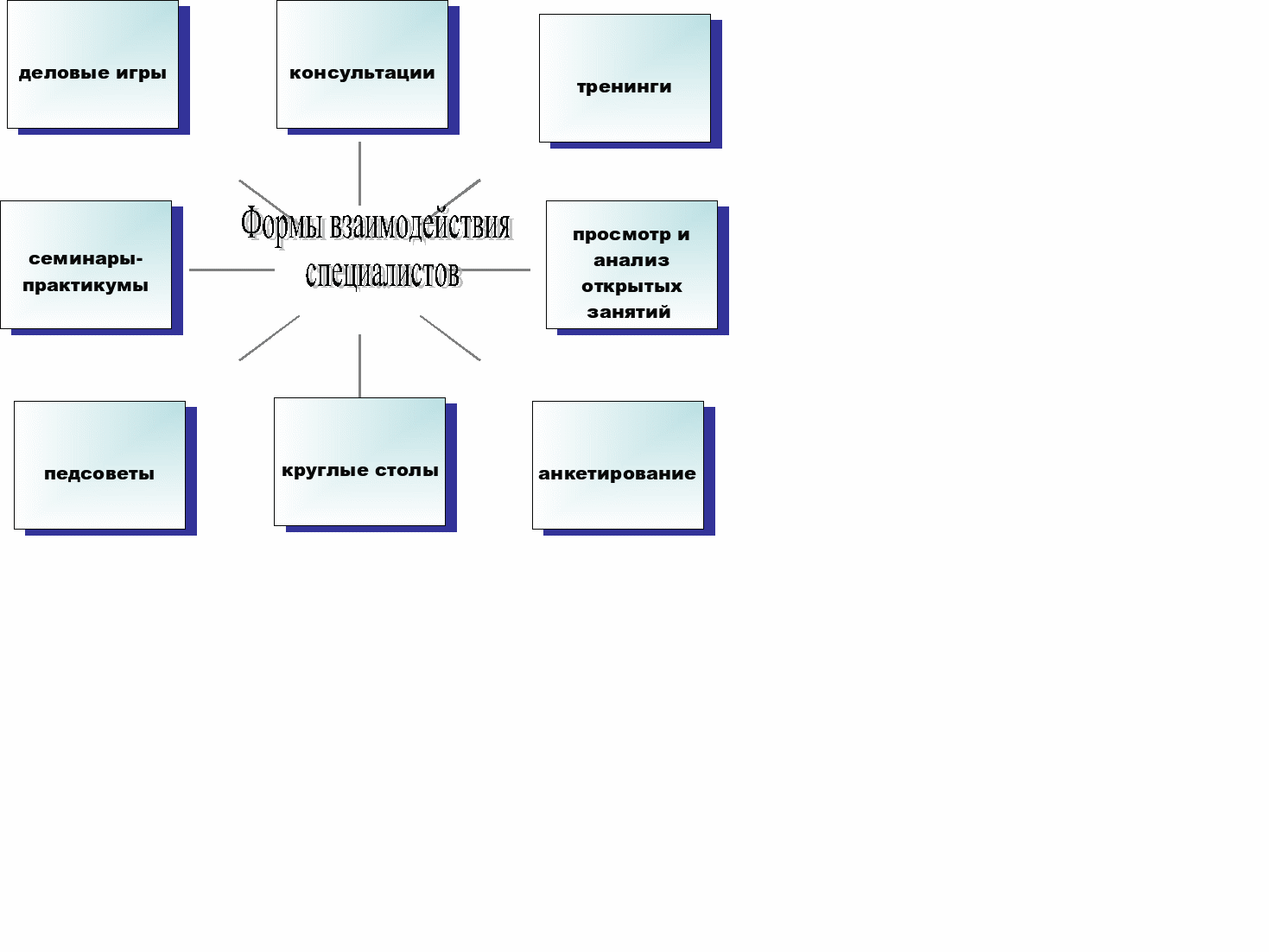 ЛитератураВремя звучанияРежимные моментыПреобладающий 
эмоциональный фон8:00–8:30Утренний приемРадостно-спокойный8:40–9:00Настрой на занятияУверенный, активный12:20–12:40Подготовка ко снуУмиротворенный, нежный15:00–15:15ПодъемСпокойный, оптимистично-просветленныйФорма восприятия музыкиНепосредственно образовательная 
деятельностьСодержание деятельности 
педагогаАктивнаяПознавательное развитие;Художественно-эстетическое;Физическое развитие;Социально-коммуникативное развитие; речевоеПедагог намеренно обращает внимание ребенка на звучание музыки, ее образно-эмоциональное содержание, средства выразительности (мелодия, темп, ритм и др.)ПассивнаяПознавательное развитие; Художественно-эстетическое;Социально-коммуникативное развитие;Педагог использует музыку как фон к основной деятельности,музыка звучит негромко, как бы на втором планеФорма музыкальной деятельностиГруппа№47,51старшаяГруппа№47,51старшаяГруппа№47,51старшаяГруппа№50средняяГруппа№50средняяГруппа№50средняяГруппа№50средняяГруппы№46,48 подготовительнаяГруппы№46,48 подготовительнаяГруппы№46,48 подготовительнаяГруппа№522 младшаяГруппа№522 младшаяГруппа№522 младшаяОрганизованная образовательная деятельностьэстетической направленностиПродолжи-тельностьв неделюв годв годПродолжи-тельностьв неделюв годПродолжи-тельностьв неделюв годПродолжи-тельностьв неделюв год2527272202723027215272Праздники и развлечения35-4035-4035-4030-3530-3530-3530-3535-4535-4535-4525-3025-3025-30Режимные моментыСовместная деятельность педагога с детьмиСамостоятельная деятельность детейСовместная деятельность с семьейИндивидуальныеПодгрупповыеГрупповыеПодгрупповые ИндивидуальныеИндивидуальныеПодгрупповыеГрупповыеПодгрупповыеИндивидуальныеИспользование музыки:-на утренней гимнастике ифизкультурных занятиях;- на музыкальных занятиях;- во время умывания- на других занятиях(ознакомление сокружающим миром,развитие речи,изобразительнаядеятельность)- во время  прогулки (в теплое время)- в сюжетно-ролевых играх- перед дневным сном- при пробуждении- на праздниках иразвлеченияхЗанятияПраздники,развлеченияМузыка вповседневной жизни:-Другие занятия-Театрализован-наядеятельность-Слушание музыкальныхсказок,- рассматриваниекартинок, иллюстраций вдетских книгах,репродукций, предметовокружающейдействительности;Создание условий для самостоятельноймузыкальнойдеятельности в группе:подбор музыкальныхинструментов(озвученных и неозвученных),музыкальных игрушек,театральных кукол,атрибутов для ряженья.Экспериментированиесо звуками, используямузыкальные игрушкии шумовыеинструментыИгры в «праздники»,«концерт»Консультации для родителейРодительские собранияИндивидуальные беседыСовместные праздники, развлечения (включениеродителей в праздники и подготовку к ним)Театрализованная деятельность (концертыродителей для детей, совместные выступлениядетей и родителей, совместныетеатрализованные представления, оркестр)Создание наглядно-педагогической пропагандыдля родителей (стенды, папки или ширмы-передвижки)Режимные моментыСовместная деятельность педагога с детьмиСамостоятельная деятельность детейСовместная деятельность с семьейИндивидуальныеПодгрупповыеГрупповыеПодгрупповые ИндивидуальныеИндивидуальныеПодгрупповыеГрупповыеПодгрупповыеИндивидуальныеИспользование пения:- на музыкальных занятиях;- во время умывания- на других занятиях- во время  прогулки (в теплое время) - в сюжетно-ролевых играх-в театрализованной деятельности- на праздниках и развлечениях Занятия  Праздники, развлечения Музыка в повседневной жизни:-Театрализованная деятельность-пение знакомых песен во время игр, прогулок в теплую погоду- Подпевание и пение знакомых песенок, иллюстраций в детских книгах, репродукций, предметов окружающей действительностиСоздание условий для самостоятельной музыкальной деятельности в группе: подбор музыкальных инструментов (озвученных и не озвученных), музыкальных игрушек, макетов инструментов, театральных кукол, атрибутов для ряженья, элементов костюмов различных персонажей. Создание предметной среды, способствующей проявлению у детей: -песенного творчества(сочинение грустных и веселых мелодий), Музыкально-дидактические игры Совместные праздники, развлечения (включение родителей в праздники и подготовку к ним) Театрализованная деятельность (концерты родителей для детей, совместные выступления детей и родителей, совместные театрализованные представления, шумовой оркестр) Создание наглядно-педагогической пропаганды для родителей (стенды, папки или ширмы-передвижки)Режимные моментыСовместная деятельность педагога с детьмиСамостоятельная деятельность детейСовместная деятельность с семьейИндивидуальныеПодгрупповыеГрупповыеПодгрупповые ИндивидуальныеИндивидуальныеПодгрупповыеГрупповыеПодгрупповыеИндивидуальные Использование музыкально-ритмических движений:-на утренней гимнастике и физкультурных занятиях;- на музыкальных занятиях;- на других занятиях - во время  прогулки - в сюжетно-ролевых играх- на праздниках и развлечениях Занятия  Праздники, развлечения Музыка в повседневной жизни:-Театрализованная деятельность-Игры, хороводы - Празднование дней рожденияСоздание условий для самостоятельной музыкальной деятельности в группе: подбор музыкальных инструментов, музыкальных игрушек, макетов инструментов,  атрибутов для театрализации, элементов костюмов различных персонажей, атрибутов для самостоятельного танцевального творчества (ленточки, платочки, косыночки и т.д.).  Создание для детей игровых творческих ситуаций (сюжетно-ролевая игра), способствующих активизации выполнения движений, передающих характер изображаемых животных. Стимулирование самостоятельного выполнения танцевальных движений под плясовые мелодииСовместные праздники, развлечения (включение родителей в праздники и подготовку к ним) Театрализованная деятельность (концерты родителей для детей, совместные выступления детей и родителей, совместные театрализованные представления, шумовой оркестр) Создание наглядно-педагогической пропаганды для родителей (стенды, папки или ширмы-передвижки) Посещения детских музыкальных театров с родителями.Режимные моментыСовместная деятельность педагога с детьмиСамостоятельная деятельность детейСовместная деятельность с семьейИндивидуальныеПодгрупповыеГрупповыеПодгрупповые ИндивидуальныеИндивидуальныеПодгрупповыеГрупповыеПодгрупповыеИндивидуальные- на музыкальных занятиях;- на других занятиях - во время  прогулки - в сюжетно-ролевых играх- на праздниках и развлечениях Занятия Праздники, развлечения Музыка в повседневной жизни:-Театрализованная деятельность-Игры с элементами  аккомпанемента- Празднование дней рожденияСоздание условий для самостоятельной музыкальной деятельности в группе: подбор музыкальных инструментов, музыкальных игрушек. Игра на шумовых музыкальных инструментах; экспериментирование со звуками, Музыкально-дидактические игрыСовместные праздники, развлечения (включение родителей в праздники и подготовку к ним) Театрализованная деятельность (концерты родителей для детей, совместные выступления детей и родителей, совместные театрализованные представления, шумовой оркестр)Создание наглядно-педагогической пропаганды для родителей (стенды, папки или ширмы-передвижки)Режимные моментыСовместная деятельность педагога с детьмиСамостоятельная деятельность детейСовместная деятельность с семьейИндивидуальныеПодгрупповыеГрупповыеПодгрупповые ИндивидуальныеИндивидуальныеПодгрупповыеГрупповыеПодгрупповыеИндивидуальные- на музыкальных занятиях;- на других занятиях - во время  прогулки - в сюжетно-ролевых играх- на праздниках и развлечениях Занятия Праздники, развлечения Музыка в повседневной жизни:-Театрализованная деятельность-Игры с элементами  аккомпанемента- Празднование дней рожденияСоздание условий для самостоятельной музыкальной деятельности в группе: подбор музыкальных инструментов, музыкальных игрушек. Игра на шумовых музыкальных инструментах; экспериментирование со звуками, Музыкально-дидактические игрыСовместные праздники, развлечения (включение родителей в праздники и подготовку к ним) Театрализованная деятельность (концерты родителей для детей, совместные выступления детей и родителей, совместные театрализованные представления, шумовой оркестр)Создание наглядно-педагогической пропаганды для родителей (стенды, папки или ширмы-передвижки)СпециалистФункцииМузыкальный руководительРеализует задачи художественно – эстетического направления развития ребенка и задачи образовательной области «Музыка», согласно образовательной программе ДОУ, рабочей программе музыкального руководителя, взаимодействуя со специалистами ДОУ: руководителя по физической культуре, логопеда, педагога-психолога, тифлопедагога, дефектологаПеречень программ Перечень технологий и методических пособий- Основная общеобразовательная программа дошкольного образования Проект примерной основной образовательной программы дошкольного образования «От рождения до школы» / Под редакцией Н.Е. Вераксы, Т.С. Комаровой, М.А. ВасильевойПроект примерной основной образовательной программы дошкольного образования «Детство» / Под редакцией Т.И. Бабаевой, А.Г. Гогоберидзе, О.В. Солнцевой Проект «Примерная программа коррекционно развивающей работы в логопедической группе для детей с общим недоразвитием речи (с 3 до 7 лет) Н.В.НищеваПрограмма специальных (коррекционных) образовательных учреждений IV вида (для детей с нарушением зрения) под редакцией Л.И.Плаксиной; Москва, «Просвещение», 2006г.- Тарасова К.В., Рубан Т.Г. Дети слушают музыку: методические рекомендации к занятиям с дошкольниками по слушанию музыки. – М.: Мозаика-синтез, 2001.- Петрова В.А. Музыка малышам (1-3 года). М., 2001.- А.Н.Зимина. Теория и методика музыкального воспитания детей дошкольного возраста. Учебное пособие. //  Творческий центр «Сфера», Москва, 2010г.- Н.А.Ветлугина. Музыкальное воспитание в детском саду // Москва, «Просвещение», 1981г. - Радынова О.П., Катинене А.И., Палавандишвили М.Л. Музыкальное воспитание дошкольников: Учеб. для студ. высш. и сред. пед. учеб. заведений/ - 3 –е изд., стереотип. – М.: Издат.центр «Академия», 200-. – 240с.   - Буренина А.И. Ритмическая мозаика (программа по ритмической пластике для детей). - С-П, 2000.- Сауко Т.Н., Буренина А.И. Топ-хлоп, малыши! Программа музыкально-ритмического воспитания детей 2-3 лет. – СПб., 2001,Методическое обеспечение программы О.П. Радыновой «Музыкальные шедевры» Радынова О.П. Слушаем музыку: Книга для воспитателей и музыкальных руководителей детского сада.-М., «Просвещение», 1990.О.П. Радынова «Музыкальное развитие детей» в двух частях. – М.: «Владос», 1997  О.П. Радынова «Беседы о музыкальных инструментах». Комплект из 3 аудиокассет с дидактическим альбомом. – М., 1997. «Мы слушаем музыку». Учебное пособие. Комплект из 6 аудиокассет с методическими рекомендациями (сост. О. П. Радынова). – М.: 1997.   Аудиокассеты с записями музыкальных произведений (сост. В. А. Петрова). – М.: ГДРЗ, 1995.   Аудиокассеты с записями произведений камерной и оперной музыки.  Пятый год жизни. – М.: Центр «Гармония», 1993.   Аудиокассеты с записями камерной и оперной музыки. Шестой год жизни. – М.: «Виоланта», 1998. Младший возраст1. И.М. Каплунова и И.А.Новоскольцева «Ладушки» программа музыкального воспитания детей дошкольного возраста. Издательство «композитор» Санкт-Петербург 2000 2. Ветлугина Н.А. Музыкальное воспитание в детско саду. – М.: Просвещение, 1981. – 240 с., нот. – (Б-ка воспитателя дет. сада). 3. М.Ю.Картушина Коспекты логоритмических занятий с детьми 5-6лет. Творческий центр «Сфера» . 4. С.И.Бекина. Т.П.Ломова « Музыка и движение» (упражнения,игры и пляски для детей 6-7 лет) –Москва «Просвещении» 1984. 5. С.И.Бекина, Т.П.Ломова «Музыка и движение» (упражнения ,игры .пляски для детей 5-6 лет)-Москва «Просвещение» 1985 6. Н.Г.Кононова «Музыкально-дидактические игры для дошкольников»-Москва «Просвещение» 1982. 7. О.С.Боромыкова «Коррекция речи и движения» (комплекс упражнений по совершенствованию речевых навыков у детей дошкольного возраста)»Детство-Пресс» Санкт_Петербург 1999 8. М.Ю.Гоголева «Логоритмика в детском саду» (старшая и подготовительня группы)- методическое пособие-Ярославль «Академия развития» 2006 9. Н.А.Ветлугина «Художественное творчество в детском саду». Пособие для воспитателей и музыкального руководителя.-Москва «Просвещение» 1974. 10. А.И.Буренина «Ритмическая пластика для дошкольников» (учебно-методическое пособие с аудиокассетой) Санкт_Петербург 1994 11. И,Каплунова, И.Новоскольцева,И.Алексееа «Топ-топ,каблучок-часть2» (танцы в детском саду) диск СД-часть 12. Издательство «Композитор» Санкт_Петербург 2005 13. Н.Еремина,Л.Иванищенко, Е.Якубовская «Народные игры для детей»-Творческое обьединение «Домострой» диск СД 14. Т.И.Суворова «Танцевальная ритмика для детей» (учебное пособие №2,№3,№5,№6) -Диски СД-№2,№3,№5,№6 » 15. Т.А.Переверзева, Н.Н.Гладышева «Игры с разрезными картами» (учебно-дидактический комплект по освоению опыта музыкальной деятельности средняя группа) 16. Т.И.Суворова «Танцуй, малыш!» учебное пособие.Младший и средний дошкольный возрастМузыка и движение (упражнения, игры, пляски для детей 3-4 лет). Авторы-состовители: С.И. Бекина, Т.П. Ломова, Е.Н. Соковнина -  М.:Просвещение, 1983.   Музыкально-двигательные упражнения в детском саду. Авторы-состовители: Е. Раевская, Г. Соболева, З. Ушакова — Ленинград 1961.Учите детей петь (песни и упражнения для развития голоса у детей 3-5 лет).  Авторы-состовители: Т. М. Орлова, С.И. Бекина - М.:Просвещение, 1986.Ветлугина Н.  Музыкальный букварь — М.: Музыка 1988.Дзержинская И.Л. Музыкальное воспитание младших дошкольников - М.:Просвещение, 1985.Радынова О.П. Музыка рассказывает о животных и птицах. Конспекты занятий с детьми 3-5 лет.-М.«Гнои и Д»., 2000.Радынова О.П. Музыкальные инструменты и игрушки Конспекты занятий с детьми 3-5 лет.-М., «гном и Д», 2000.Старший дошкольный возрастБаринова М.Н. О развитии творческих способностей – Л:1961;Бекина С.И. Музыка и движение- М.:Просвещение, 1984;Ветлугина Н.А. Музыкальное воспитание в детском саду - М.: Просвещение, 1981;Ветлугина Н.А. Музыкальный букварь – М.: Провещение, 1990;Вопросы музыкальной педагогики Сб. статей вып.2 [Текст] / ред. - сост. В.И.Руденко – М.: 1980;Готсдинер А.Л. Музыкальная психология – М.:1993;Дошкольная педагогика. Учебное пособие для студентов пединститутов [Текст] / под. Ред. В.И.Логиновой – М.:Просвещение, 1983;Кобалевский Д.Б. Как рассказывать детям о музыке? – М.:1977;Методика музыкального воспитания в детском саду [Текст] / под. Ред. Н.А.Ветлугиной. – М, 1982;Метлов Н.А. Музыка – детям – М.:Просвещение, 1985;Назайкинский Е.В. О психологии музыкального восприятия. – М.: 1972;Петрушин В.И. Музыкальная психология М., 1997;Радынова О.П., Катинене А.И., Полавандишвили М.Л. Музыкальное воспитание дошкольников [Текст] / под.ред.О.П.Радыновой – М.:Просвещение: Владос, 1994;Теплов Б.М. Психология музыкальных способностей – М., Л., 1977;Урунтаева Г.А. Дошкольная психология – М.: Изд.центр «Академия», 1996;    15. Учите детей петь (песни и упражнения для развития голоса у детей 5-7 лет).  Авторы-состовители: Т. М. Орлова, С.И. Бекина - М.:Просвещение, 1986.